В связи с изменением объемов бюджетных ассигнований на финансовое обеспечение реализации муниципальной программы «Развитие здравоохранения» п о с т а н о в л я ю:1. Утвердить изменения в постановление администрации муниципального образования Мостовский район от 1 декабря 2017 года № 1394 «Об утверждении муниципальной программы «Развитие здравоохранения» согласно приложению к настоящему постановлению.2. Ведущему специалисту администрации муниципального образования Мостовский район Н.В.Анохиной разместить (опубликовать) настоящее постановление на официальном сайте www.predgorie-online.ru в информационно-телекоммуникационной сети «Интернет».3. Контроль за выполнением настоящего постановления оставляю за собой.4. Постановление вступает в силу со дня его опубликования. Глава муниципального образованияМостовский район		       	                                            С.В.Ласунов          ПРИЛОЖЕНИЕ         УТВЕРЖДЕНА        постановлением администрации       муниципального образования     Мостовский район       «____» _________ № ______МУНИЦИПАЛЬНАЯ ПРОГРАММАмуниципального образования Мостовский район «Развитие здравоохранения»ПАСПОРТмуниципальной программы муниципального образования Мостовский район«Развитие здравоохранения»1. Характеристика текущего состояния и прогноз развития сферы здравоохранения Мостовского района	Здоровье жителей Мостовского района как социально-экономическая категория является неотъемлемым фактором трудового потенциала общества и представляет собой основной элемент национального богатства как Кубани, так и России в целом. Ценность здоровья как важнейшего ресурса, необходимого для производства материальных и культурных благ, определяется современными тенденциями снижения воспроизводства населения, процессом его старения.	Основной целевой установкой муниципальной программы является создание необходимых условий для сохранения здоровья жителей Мостовского района, достижение указанной цели требует обеспечения доступности, профилактики, диагностики и лечения заболеваний с использованием современных медицинских изделий, а также качественной и эффективной лекарственной терапии.	Мостовской район – муниципальное образование в составе Краснодарского края Российской Федерации, 49,6 процентов которого составляет сельское население. 	Проводимые в Мостовском районе мероприятия по реорганизации и модернизации системы здравоохранения, повышению качества жизни и доступности медицинской помощи позволили улучшить показатели здоровья жителей района.	В 2016 году ожидаемая продолжительность жизни населения Мостовского района увеличилась до 71,5 года, что выше продолжительности жизни в России (70,3 года). Разница между ожидаемой продолжительностью жизни мужчин и женщин остается высокой и составляет чуть более 10 лет. Ключевую роль в низкой ожидаемой продолжительности жизни играет высокая смертность людей трудоспособного возраста, главным образом, мужчин. По показателю смертности в этой возрастной группе район, как и Российская Федерация в целом, отстает от других экономически развитых стран более чем в 2 раза.	С 2014 по 2016 годы отмечается снижение показателей смертности:	общей смертности - на 1,1 процент (с 14,5 на 1000 населения в 2014 году до 14,4 в 2016 году);	смертности от новообразований - на 4,4 процента (с 152,5 на 100 тысяч населения в 2014году до 145,9 в 2016 году);	смертности от неестественных причин - на 15,9 процентов (с 117,9 на 100 тысяч населения в 2014 году до 99,2 в 2016 году).Показатель смертности от болезней системы кровообращения повысился - на 22,2 процента (с 468,8 на 100 тысяч населения в 2014 году до 572,7 в 2016 году);Показатель общей смертности 2016 года снизился на 4% (44 человека) по сравнению 2015 годом и составил 14,4 человек на 1000 населения (2015 год – 15,0 на 1000 населения, при этом показатель смертности в трудоспособном возрасте увеличился на 7,8%(28 человек) и составил 5,5 на 1000 населения (2015 год – 5,1 на 1000 населения).	В структуре смертности населения Мостовского района наибольшую долю составляют болезни системы кровообращения, на которые приходится около 41,4 процентов всех случаев смерти, новообразования (10,2 процента) и внешние причины смерти (7,1 процента). В 2016 году выше среднекраевого уровня показатель младенческой смертности – 8,3 на 1000 родившихся.	Отмечается отрицательная динамика по показателям выхода населения Мостовского района на инвалидность. С 2014 года по 2016 год в районе  наблюдается стабильный рост уровня первичного выхода на инвалидность взрослого населения на 15,3 процента (с 60,0 на 10 тысяч населения в 2014 году до 69,2 в 2016 году).В 2016 году уровень инвалидности  превысил среднекраевое значение.	          Инвалидность детей от 0 до 14 лет выросла (прирост показателя за 3 года составил 8,6%), но в 2016 году показатели ниже среднекраевых. 	Среди взрослого населения основными причинами выхода на инвалидность являются болезни системы кровообращения (в 2016 году -12,5) и злокачественные новообразования (10,8).	В районе проводится большая работа по активному выявлению заболеваний среди населения (отделение профилактики, диспансеризация работающего населения в рамках приоритетного национального проекта «Здоровье» (далее - ПНП «Здоровье), по улучшению работы амбулаторно - поликлинического звена, в том числе по обеспечению доступности медицинской помощи на селе.	На территории Мостовского района в круглосуточных стационарах коечный фонд на конец 2016 года составил 555 коек, показатель обеспеченности – 78,4 на 10 тысяч населения. Обеспеченность акушерскими койками на 1 января 2016 года составила 13,2 койки на 10 тысяч женщин фертильного возраста.	В районе амбулаторную помощь оказывают 5 участковых больниц, 9 амбулатории и 9 фельдшерско-акушерских пунктов. На начало 2016 года в районе функционирует 24 терапевтических участков (в том числе: 7 участков врачей общей практики) и 16 педиатрических участков.В рамках проведения первичной и вторичной профилактики в Мостовском районе функционирует отделение медицинской профилактики.	С 2008 года в Мостовском районе реализуется губернаторская стратегия «Будьте здоровы!», которая на сегодняшний день объединила 5 крупных профилактических проектов, направленных на формирование у жителей района навыков здорового образа жизни, включая сокращение потребления алкоголя и табака: «Дни здоровья на Кубани», «Кардиодесант», «Пять миллионов здоровых сердец», «Онкопатруль», «Здоровая Кубань: медицинские учреждения, свободные от табачного дыма», «Кубань вне зависимости». 	Особое внимание в Мостовском районе уделяется развитию дневных стационаров, функционирующих в медицинских организациях района, как наименее ресурсоемкому, приближенному к населению виду помощи.	В Мостовском районе функционирует станция скорой медицинской помощи (далее - ССМП), оснащенное системой ГЛОНАСС. Работает 7 бригад ССМП. Оснащение ССМП составляет 7 автомобилей ССМП, класса В. 	В районе функционирует 1 пункт неотложной помощи.	В связи с тем, что в районе большой процент учреждений строился в 60 - 70-х годах и не соответствует современным требованиям СанПин н СНиП внедрение всех порядков оказания медицинской помощи требует дополнительного оснащения современным лечебно-диагностическим оборудованием и строительства новых типовых учреждений здравоохранения.	Ключевой проблемой, до сих пор не получившей кардинального решения является недостаточная обеспеченность отрасли квалифицированным персоналом. В Мостовском районе по состоянию на 1 января 2017 года работает 132 врача и 441 средних медицинских работников.	В 2016 году укомплектованность сельских учреждений здравоохранения врачами повысилась по сравнению с показателями 2015 года с 48 до 51,6 процента. Обеспеченность врачами в сельской местности повысилась с 16,1 до 17,2 процентов на 10 тысяч населения.	Установление выплат стимулирующего характера в соответствии с критериями и показателями оценки качества и напряженности труда медицинских работников реализует одно из основополагающих принципиальных условий новой системы оплаты - материальное стимулирование лучших работников и ограничение оплаты труда работающих неэффективно. Система оплаты труда в здравоохранении позволяет выстраивать уровень заработной платы по категориям персонала с учетом сложившейся в учреждении средней заработной платы.На    конец    2016    года   средняя    заработная    плата   по   отрасли здравоохранения составила 17436,0 рублей, в том числе по категориям персонала: врачи – 31931,0 рублей, средний медицинский персонал –15853,0 рублей, младший медицинский персонал – 11 127,0 рублей.Потенциальными причинами, формирующими недостаточную динамику в состоянии здоровья жителей района, являются:	недостаточная мотивация населения на соблюдение здорового образа жизни;	высокая распространённость поведенческих факторов риска неинфекционных заболеваний (курение, злоупотребление алкоголем и употребление наркотиков, недостаточная двигательная активность, нерациональное несбалансированное питание и ожирение);	высокая распространённость биологических факторов риска неинфекционных заболеваний (артериальная гипертония, гиперхолестеринемия, гипергликемия, избыточная масса тела и ожирение);	недостаточность условий для ведения здорового образа жизни (недостаточность нормативной правовой базы для ограничения курения, злоупотребления алкоголем и употребления наркотиков, производства несоответствующих принципам здорового питания продуктов, а также для обеспечения необходимого уровня физической активности);	несвоевременное обращение за медицинской помощью;	недостаточная профилактическая активность в работе первичного звена здравоохранения, направленная на своевременное выявление заболеваний, патологических состояний и факторов риска, их обуславливающих;	недостаточное развитие стационарозамещающих технологий;	недостаточная унификация оснащения медицинских организаций в соответствии с порядками и стандартами оказаниями медицинской помощи.	Решение задач, установленных программой «Развития здравоохранения» позволит внести вклад в макроэкономические показатели социально-экономического развития Краснодарского края до 2020 года, такие как повышение численности населения края более 5,3 млн.человек и средней продолжительности жизни – до 75,8 лет.Непосредственным результатом реализации программы будет являться достижение требуемых значений в соответствующие периоды, что будет способствовать обеспечению доступности медицинской помощи и повышению эффективности медицинских услуг, объемы, виды и качество которых должны соответствовать уровню заболеваемости и потребностям населения.Принятие программы обеспечит снижение смертности от всех причин к 2018 до 10,7 процента на 1000 населения (в 2016 г. данный показатель составил – 14,4 процента); снижение младенческой смертности до 5,9 процента (в 2016 году –8,3%); снижение смертности от болезней системы кровообращения на 100 тысяч населения до 552,7 человек (в 2016 году-591,9 человек)2. Цели, задачи, сроки и этапы реализации муниципальной программы	Цель муниципальной программы - обеспечение доступности медицинской помощи и повышение эффективности медицинских услуг, объемы, виды и качество которых должны соответствовать уровню заболеваемости и потребностям населения, передовым достижениям медицинской науки.Для достижения указанных целей в период с 2018 по 2020 годы предстоит последовательное решение следующих задач:	увеличение продолжительности активной жизни населения Мостовского района за счет формирования здорового образа жизни, профилактики и раннего выявления заболеваний;совершенствование кадрового обеспечения системы здравоохранения Мостовского района;повышение эффективности управления качеством медицинской помощи и охраны здоровья населения Мостовского района;	совершенствование системы льготного лекарственного обеспечения в амбулаторных условиях.	Муниципальная программа реализуется с 2018 года по 2020 год, в один этап.	Цели, задачи и характеризующие их целевые показатели приведены в приложении № 1 к настоящей муниципальной программе.3. Перечень и краткое описание основных мероприятий муниципальной программыПрограмма включает в себя комплекс мероприятий, направленных на создание условий для обеспечения доступности медицинской помощи и повышение эффективности медицинских услуг, объемы, виды и качество которых должны соответствовать уровню заболеваемости и потребностям населения (приложение № 2 к муниципальной программе).В состав муниципальной программы включены следующие подпрограммы:Подпрограмма №1«Профилактика заболеваний и формирование здорового образа жизни. Развитие первичной медико-санитарной помощи»	При реализации настоящей подпрограммы планируется повышать эффективность первичной медико-санитарной помощи, оптимизировать совокупный коечный фонд, повышать эффективность стационарной помощи.	При реформировании системы первичной медико-санитарной помощи населению планируется:	приблизить оказание медицинской помощи сельскому населению; 	провести модернизацию существующих учреждений и их подразделений;	выстроить потоки пациентов с формированием единых принципов маршрутизации;	продолжить развитие стационарозамещающих и выездных методов работы, неотложной помощи на базе поликлинических подразделений и совершенствовать принципы взаимодействия со стационарными учреждениями и подразделениями скорой медицинской помощи         (приложение №4 к настоящей муниципальной программе).Подпрограмма №2 «Совершенствование системы льготного лекарственногообеспечения в амбулаторных условиях»	Основная цель подпрограммы - удовлетворение потребности льготных категорий граждан в лекарственных препаратах и медицинских изделиях, а также специализированных продуктах лечебного питания (в соответствии с терапевтическими показаниями) в амбулаторных  условиях, в том числе больных злокачественными новообразованиями лимфоидной, кроветворной и родственных им тканей, гемофилией, муковисцидозом, гипофизарным нанизмом, болезнью Гоше, рассеянных склерозом, а также трансплантации   органов   и   (или)   тканей   (включенных   в  федеральный регистр больных и больных злокачественными новообразованиями лимфоидной, кроветворной и родственных им тканей, гемофилией, муковисцидозом, гипофизарным нанизмом, болезнью Гоше, рассеянным склерозом, а также трансплантации органов и (или) тканей) (приложение №5 к настоящей муниципальной программе).Подпрограмма №3 «Кадровое обеспечение системы здравоохранения»	Эффективность функционирования системы здравоохранения Мостовского района, доступность и качество медицинской помощи, оказываемой населению, зависит и от кадрового потенциала отрасли.	Учитывая актуальность проблемы дефицита врачебных кадров в Мостовском районе, активно будут реализовываться мероприятия по повышению квалификации и профессиональной переподготовки, развитию целевого обучения, подготовке по программам послевузовского профессионального образования (интернатура, ординатура) с последующим трудоустройством выпускников; а также повышение укомплектованности кадров на селе за счет компенсационных выплат на возмещение расходов по оплате жилья, отопления и освещения специалистам учреждений здравоохранения Мостовского района	В совокупности решение указанных задач позволит повысить качество подготовки медицинских специалистов, снизить уровень дефицита медицинских кадров и, как следствие, повысить качество оказываемой жителям Мостовского района медицинской помощи (приложение №6 к настоящей муниципальной программе).Подпрограмма №4«Совершенствование системы оказания медицинской помощи»При реализации настоящей подпрограммы планируется повышать доступность и качество оказания специализированной медицинской помощи, а именно: реализовать мероприятия по предоставлению дополнительной денежной компенсации на усиленное питание доноров крови и (или) ее компонентов;	совершенствовать систему льготного зубопротезирования отдельных категорий граждан (жертвы политических репрессий, труженики тыла, ветераны труда, ветераны военной службы) (приложение №7 к настоящей муниципальной программе).4. Обоснование ресурсного обеспечения муниципальнойпрограммы	При реализации муниципальной программы предполагается привлечение финансирования из средств краевого бюджета и местного бюджета муниципального образования Мостовский район.	Ресурсное обеспечение реализации муниципальной программы за счет средств краевого бюджета, планируемое с учетом ситуации в финансово-бюджетной сфере на региональном уровне, высокой экономической и социальной важности проблем, а также возможностей ее реализации с учетом действующих расходных обязательств и необходимых дополнительных средств, подлежит ежегодному уточнению в рамках бюджетного цикла.	Расчеты объемов финансирования мероприятий муниципальной программы подготовлены на основании данных мониторинга цен на выполнение работ и оказание услуг в соответствии со спецификой планируемых программных мероприятий с учетом индексов-дефляторов.5. Прогноз сводных показателей муниципальных заданий по этапам реализации муниципальной программыПрогноз сводных показателей муниципального задания на оказание муниципальных услуг муниципальным бюджетное учреждение здравоохранения «Мостовская центральная районная больница» на 2018 год и на плановый период 2019 и 2020 годов приведен в приложении № 3 к настоящей муниципальной программе.6. Меры государственного регулирования и управления рисками с целью минимизации их влияния на достижение целей муниципальной программыРеализация мероприятий муниципальной программы сопряжена со следующими рисками, способными существенно повлиять на сроки                           и результаты реализации муниципальной программы:Риски финансовой необеспеченности, связанные с недостаточностью бюджетных средств на реализацию муниципальной программы. Эти риски могут не позволить достичь запланированных результатов и (или) значений целевых показателей, привести к нарушению сроков выполнения мероприятий, отрицательной динамике значений показателей;организационные риски, связанные с возможной неэффективной организацией выполнения мероприятий муниципальной программы. Эти риски могут привести к задержкам в реализации муниципальной программы;природные риски, связанные с возможными стихийными бедствиями. Эти риски могут привести к отвлечению средств от финансирования муниципальной программы в пользу других направлений развития региона                и переориентации на ликвидацию последствий техногенных или экологических катастроф.В целях управления указанными рисками в процессе реализации муниципальной программы предусматривается:Обеспечение сбалансированного распределения финансовых средств по основным мероприятиям в соответствии с ожидаемыми конечными результатами, ежегодное уточнение объемов финансовых средств, предусмотренных на реализацию программных мероприятий, в зависимости от достигнутых результатов;Совершенствование мер правового регулирования, предусмотренных муниципальной программой, путем повышения ответственности должностных лиц, ответственных за своевременное и высокопрофессиональное исполнение мероприятий муниципальной программы;Проведение мониторинга выполнения муниципальной программы, регулярного анализа и при необходимости ежегодной корректировки целевых показателей, а так же мероприятий муниципальной программы.7. Методика оценки эффективности реализации муниципальной программыОценка эффективности муниципальной программы, проводится                        в соответствии с Методикой оценки эффективности муниципальных программ (приложение № 3 к постановлению администрации муниципального образования Мостовский район от 27 января 2016 года № 34 «Об утверждении Порядка разработки, утверждения и реализации ведомственных целевых программ, Порядка принятия решения о разработке, формировании, реализации и методики оценки эффективности муниципальных программ в муниципальном образовании Мостовский район»).8. Механизм реализации муниципальной программы и контроль за ее выполнениемТекущее управление муниципальной программой осуществляет координатор муниципальной программы - муниципальное бюджетное учреждение здравоохранения «Мостовская центральная районная больница».Координатор муниципальной программы в процессе ее реализации:обеспечивает разработку муниципальной программы, ее согласование                с исполнителями и участниками муниципальной программы;формирует структуру муниципальной программы и перечень исполнителей, участников муниципальной программы;организует реализацию муниципальной программы, координацию деятельности исполнителей, участников муниципальной программы;принимает решение о внесении в установленном порядке изменений                    в муниципальную программу и несет ответственность за достижение целевых показателей муниципальной программы;осуществляет подготовку предложений по объемам и источникам средств реализации программы на основании предложений исполнителей, участников муниципальной программы;осуществляет мониторинг и анализ отчетов исполнителей и участников муниципальной программы;организует информационную и разъяснительную работу, направленную на освещение целей и задач муниципальной программы;размещает информацию о ходе реализации и достигнутых результатах муниципальной программы на официальном сайте в сети Интернет;осуществляет контроль за выполнением детальных планов-графиков и ходом реализации муниципальной программы в целом;организует общественное обсуждение проекта муниципальной программы в соответствии с постановлением администрации муниципального образования Мостовский район от 2 июня 2017 года №586 «Об утверждении Порядка проведения общественного обсуждения проектов муниципальных правовых актов муниципального образования Мостовский район»;осуществляет иные полномочия, установленные муниципальной программой.Ежеквартально, до 25-го числа месяца, следующего за последним месяцем отчетного квартала, координатором программы в управление экономики, инвестиций, туризма, торговли и сферы услуг администрации муниципального образования Мостовский район представляются отчеты о ходе реализации муниципальной программы, по формам мониторинга                                       в соответствии Порядком принятия решения о разработке, формирования, реализации и оценки эффективности муниципальных программ Мостовского района, утвержденным постановлением администрации муниципального образования Мостовский район от 27 января 2016 года № 34.Участники и исполнители муниципальной программы в пределах своей компетенции ежеквартально, не позднее 10-го числа месяца, следующего за отчетным кварталом, предоставляют необходимую информацию ответственному исполнителю (координатору) муниципальной программы. Отчеты по мониторингу муниципальных программ используются для корректировки предоставляемых бюджетных средств исходя из уровня достижения результатов.В реализации муниципальной программы принимают участие структурные подразделения, подведомственные муниципальному бюджетному учреждению здравоохранения «Мостовская центральная районная больница».Реализация мероприятий муниципальной программы осуществляется на основе муниципальных контрактов (договоров) на поставку товаров, выполнение работ, оказание услуг для муниципальных нужд. Основной контроль за ходом реализации муниципальной программы осуществляет администрация муниципального образования Мостовский район.ПРИЛОЖЕНИЕ № 1к муниципальной программе «Развитие здравоохранения»ЦЕЛЕВЫЕ ПОКАЗАТЕЛИ  муниципальной программы «Развитие здравоохранения»*Отмечается:если целевой показатель определяется на основе данных государственного статистического наблюдения присваивается статус «1» с указанием в сноске строки предоставления статистической информации;если целевой показатель рассчитывается по методике, утвержденным правовым актом Российской Федерации, Краснодарского края, муниципальными правовыми актами присваивается статус «2» с указанием в сноске реквизитов соответствующего правового акта;если целевой показатель рассчитывается по методике, включенной в состав муниципальной программы, присваивается статус «3».                                                                                                                                                                   ПРИЛОЖЕНИЕ №2                                                                                                                                                           к муниципальной программе                                                                                                                                                            «Развитие здравоохранения»ПЕРЕЧЕНЬ основных мероприятий муниципальной программы «Развитие здравоохранения»                                                                                ПРИЛОЖЕНИЕ № 4                                                                                 к муниципальной программе                                                                                «Развитие здравоохранения»ПОДПРОГРАММА №1«Профилактика заболеваний и формирование здорового образа жизни. Развитие первичной медико-санитарной помощи»ПАСПОРТподпрограммы №1 «Профилактика заболеваний и формирование здорового образа жизни. Развитие первичной медико-санитарной помощи»1. Характеристика текущего состояния и прогнозразвития первичной медико-санитарной помощиПрофилактическое направление определено как приоритетный принцип в сфере охраны здоровья граждан, проживающих на территории Мостовского района. Его реализация обеспечивается путем разработки и реализации мероприятий по формированию здорового образа жизни: осуществление мероприятий по предупреждению и раннему выявлению заболеваний; проведению профилактических и иных медосмотров, диспансеризации, диспансерного наблюдения в соответствии с законодательством Российской Федерации.
	В Мостовском районе первичную медико-санитарную помощь взрослому населению оказывают: центральная районная больница, 5 участковых больниц, 9 амбулатории и 9 фельдшерско-акушерских пунктов.	Одним из существенных направлений по оптимизации коечного фонда района является внедрение стационарозамещающих технологий, в частности, дневного стационара.Амбулаторно-поликлинические подразделения обеспечивают основной объем оказания медицинской помощи населению. Именно уровень работы поликлинического звена определяет эффективность и качество здравоохранения, в конечном итоге оказывая выраженное влияние на здоровье населения, ведь на амбулаторном этапе проводится основная масса профилактических мероприятий, ведущих к снижению уровня заболеваемости, в том числе и трудоспособного населения и как следствие, к снижению уровня инвалидизации и смертности. Недостаточное финансирование муниципального здравоохранения в последние годы привело к низкой оснащенности поликлиник современным диагностическим оборудованием, что отрицательно влияет на своевременность и качество обследования пациентов. В целях повышения эффективности оказания первичной медицинской помощи в современных социально-экономических условиях, улучшения доступности диагностических исследований необходимо укрепление материально-технической базы муниципальных учреждений здравоохранения Мостовского района путем приобретения медицинского оборудования. Оснащение современным лечебно-диагностическим оборудованием обеспечит ресурсосберегающую направленность медицинской помощи, повысит качество лечебных мероприятий. Модернизация оборудования и технологий улучшит показатели здоровья населения, снизит показатели смертности и инвалидности.	В целях развития системы оказания первичной медицинской помощи по принципу общеврачебной практики (ВОП) на территории района планируется разукрупнение терапевтических участков, имеющих ныне превышение норматива прикрепленного населения и оснащение ВОП медицинским оборудованием.Решение задач, установленных подпрограммой «Профилактика заболеваний и формирование здорового образа жизни. Развитие первичной медико-санитарной помощи» позволит внести вклад в макроэкономические показатели социально-экономического развития Краснодарского края до 2020 года, такие как повышение численности населения края более 5,3 млн.человек и средней продолжительности жизни – до 76,9 лет.Непосредственным результатом реализации подпрограммы будет являться достижение требуемых значений в соответствующие периоды 2. Цели, задачи и целевые показатели достижения целей ирешения задач, сроки и этапы реализации подпрограммы	Целью подпрограммы является увеличение продолжительности активной жизни населения Мостовского района за счет формирования здорового                               образа жизни, профилактики и раннего выявления заболеваний и развитие системы медицинской профилактики неинфекционных заболеваний и                              формирование здорового образа жизни у жителей Мостовского района. 	Задачи подпрограммы:	реализация дифференцированного подхода к организации первичной медико-санитарной помощи;	осуществление профилактических осмотров и диспансеризации населения, в том числе детей;развитие системы медицинской профилактики неинфекционных заболеваний и формирование здорового образа жизни у жителей Мостовского района;         предоставление мер социальной поддержки жертвам политических репрессий, труженикам тыла, ветеранам труда, ветеранам военной службы, достигшим возраста, дающего право на пенсию по старости, в бесплатном изготовлении и ремонте зубных протезов (кроме изготовленных из драгоценных металлов) в сложных клинических случаях зубопротезирования.Целевыми показателями достижения целей и решения задач является:охват профилактическими медицинскими осмотрами населения района в  2020 году – 93,57%;охват диспансеризацией детей-сирот и детей, находящихся в трудной жизненной ситуации в 2020 году – 98%;охват диспансеризацией подростков в, в 2020 году – 98,74%;охват населения профилактическими осмотрами на туберкулез в 2020 году – 80,5%;Целевыми показателями является реализация мероприятий, направленных на совершенствование организации медицинской помощи населению, развитие и техническое переоснащение муниципальных учреждений здравоохранения Мостовского района, обеспечение населения качественной медицинской помощью, снижение заболеваемости, инвалидизации, преодоление негативных медико-демографических тенденций.	Планируется проведение структурных преобразований путем слияния маломощных учреждений здравоохранения, с оптимизаций коечного фонда и дальнейшим развитием специализированных отделений, этапности для полного охвата специализированной медицинской помощью всех жителей Мостовского района, в том числе проживающих в отдаленных и труднодоступных населенных пунктах.	Эффективность реализации подпрограммы определяется степенью достижения целевых показателей подпрограммы.3. ПЕРЕЧЕНЬ мероприятий подпрограммы «Профилактика заболеваний и формирование здорового образа жизни. Развитие первичной медико-санитарной помощи»4.Обоснование ресурсного обеспечения подпрограммыПри реализации муниципальной подпрограммы «Развитие первичной медико-санитарной помощи» предполагается привлечение финансирования из средств краевого бюджета.	Ресурсное обеспечение реализации муниципальной подпрограммы за счет средств краевого бюджета, планируемое с учетом ситуации в финансово-бюджетной сфере на региональном уровне, высокой экономической и социальной важности проблем, а также возможностей ее реализации с учетом действующих расходных обязательств и необходимых дополнительных средств, подлежит ежегодному уточнению в рамках бюджетного цикла.	Расчеты объемов финансирования мероприятий муниципальной программы подготовлены на основании данных мониторинга цен на выполнение работ и оказание услуг в соответствии со спецификой планируемых программных мероприятий с учетом индексов-дефляторов.5. Механизм реализации подпрограммы и контроль за ее выполнениемТекущее управление подпрограммой осуществляет администрация муниципального образования Мостовский район, которая:организует реализацию подпрограммы муниципальной программы; вносит предложения о необходимости внесения в установленном порядке изменений в подпрограмму муниципальной программы;несет ответственность за достижение целевых показателей подпрограммы муниципальной программы;вносит предложения по объемам и источникам финансирования реализации подпрограммы муниципальной программы; предоставляет отчетность координатору муниципальной программы, необходимую для проведения мониторинга реализации муниципальной программы, в установленные координатором муниципальной программы сроки;готовит информацию для ежегодного доклада о ходе реализации муниципальной программы и оценке эффективности ее реализации;формирует бюджетные заявки на финансирование мероприятий подпрограммы;заключает соглашения с получателями субсидии в установленном законодательством порядке;осуществляет иные полномочия.Механизм реализации подпрограммы предусматривает:предоставление субсидии муниципальным, бюджетным и автономным учреждениям здравоохранения Мостовского района на выполнение муниципального задания по первичной медико-санитарной помощи в стационарных условиях, амбулаторных условиях, в условиях дневного стационара, скорой медицинской помощи;Контроль за ходом выполнения подпрограммы, эффективным и целевым использованием субсидии осуществляется администрацией муниципального образования Мостовский район, а также в пределах установленной законодательством компетенции органами муниципального финансового контроля                                                                                                                                                        ПРИЛОЖЕНИЕ № 5                                                                                                                                                        к муниципальной программе                                                                                                                                                        «Развитие здравоохранения»ПОДПРОГРАММА №2«Совершенствование системы льготного лекарственного обеспечения в амбулаторных условиях»ПАСПОРТподпрограммы №2 «Совершенствование системы льготного лекарственного обеспечения в амбулаторных условиях»Характеристика текущего состояния и прогноз развития системы льготного лекарственного обеспечения в амбулаторных условиях	Все участники реализации программы обеспечения необходимыми лекарственными препаратами информационно взаимосвязаны. В результате сегодня аптеки располагают информацией о перспективах поступления препаратов, о возможности получения медикаментов за счет их перераспределения между участниками и оперативно доводят ее до лечебно-профилактических   учреждений, осуществляющих выписку льготных рецептов. В настоящее время значительно сократилась дефектура по обеспечению лекарственными средствами. Нынешняя система лекарственного обеспечения позволяет оперативно решать вопросы лекарственного обеспечения конкретных больных. Как результат, по итогам 2012 и 2013 годов доля обслуженных льготных рецептов составила 99,96 процента.	Вместе с тем среди факторов, влияющих на ситуацию с обеспечением лекарственными препаратами льготных категорий граждан, можно выделить небольшую долю льготников, сохранивших за собой право на получение набора социальных услуг в части лекарственного обеспечения, так как граждане, которым требуется лечение на сумму менее установленного норматива финансовых затрат, отказываются от набора социальных услуг в пользу ежемесячной денежной компенсации.	Лекарственные препараты продолжают получать преимущественно граждане, страдающие тяжелыми заболеваниями, требующими постоянного дорогостоящего медикаментозного лечения, что создаёт хроническую нехватку выделяемых с учётом норматива на одного льготника денежных средств.	Постановлением главы администрации (губернатора) Краснодарского края от 5 мая 2005 года № 394 «О порядке предоставления отдельным категориям населения мер социальной поддержки в бесплатном и льготном обеспечении лекарственными средствами и изделиями медицинского назначения в Краснодарском крае» утвержден перечень категорий заболеваний и групп населения, при амбулаторном лечении которых лекарственные средства и изделия медицинского назначения отпускаются по рецептам врачей бесплатно, в который дополнительно от утвержденного постановлением Правительства Российской Федерации от 30 июля 1994 года № 890 «О государственной поддержке развития медицинской промышленности и улучшении обеспечения населения и учреждений здравоохранения лекарственными средствами и изделиями медицинского назначения» добавлены:	артериальная гипертензия;	лица, нуждающиеся в превентивном лечении социально значимых заболеваний.	В случае отказа от набора социальных услуг в части обеспечения лекарственными препаратами в рамках реализации Федерального закона от      17 июля 1999 года № 178-ФЗ «О государственной социальной помощи» и выбора денежной компенсации федеральные льготники получают деньги из федерального бюджета и переходят на краевое обеспечение. При этом средства краевого бюджета частично идут на обеспечение «отказников», а трудоспособное население лишается возможности получать бесплатные лекарственные препараты ввиду ограниченного финансирования.	Ведение регионального сегмента Федерального регистра больных сахарным диабетом позволяет формировать заявки на лекарственное обеспечение лиц федерального и территориального уровней ответственности с учетом ежегодного увеличения числа больных. 	Согласно постановлению Правительства Российской Федерации от 26 апреля 2012 года № 403 «О порядке ведения Федерального регистра лиц, страдающих жизнеугрожающими и хроническими прогрессирующими редкими (орфанными) заболеваниями, приводящими к сокращению продолжительности жизни граждан или их инвалидности, и его регионального сегмента» в Краснодарском крае сформирован и ведется регистр пациентов с орфанными заболеваниями. 	В соответствии с Федеральным законом от 21 ноября 2011 года № 323-ФЗ «Об основах охраны здоровья граждан в Российской Федерации» с 1 января 2014 года полномочия по организации обеспечения лиц, больных гемофилией, муковисцидозом, гипофизарным нанизмом, болезнью Гоше, злокачественными новообразованиями лимфоидной, кроветворной и родственных им тканей, рассеянным склерозом, лиц после трансплантации органов и (или) тканей передаются субъектам Российской Федерации.Реализация вышеуказанных мероприятий позволит повысить уровень обеспеченности пациентов Мостовского района лекарственными препаратами по льготным рецептам.2.Цели, задачи и целевые показатели достижения и решения задач, сроки и этапы реализации подпрограммы	Целью подпрограммы является совершенствование системы льготного лекарственного обеспечения в амбулаторных условиях.	Задачи подпрограммы:	удовлетворение потребности отдельных категорий граждан, имеющих право на государственную социальную помощь и не отказавшихся от получения социальной услуги в части лекарственного обеспечения, в необходимых лекарственных препаратах и медицинских изделиях, а также специализированных продуктов лечебного питания для детей-инвалидов;	удовлетворение потребности на лекарственные препараты, предназначенные для лечения больных злокачественными новообразованиями лимфоидной, кроветворной и родственных им тканей, гемофилией, муковисцидозом, гипофизарным нанизмом, болезнью Гоше, рассеянным склерозом, а также трансплантации органов и (или) тканей в соответствии с терапевтическими показаниями;	удовлетворение потребности льготных категорий граждан в необходимых лекарственных препаратах для медицинского применения, обеспечение которыми осуществляется за счёт средств краевого бюджета в соответствии с терапевтическими показаниями.          Целевыми показателями достижения целей и решения задач является:удовлетворенность потребности льготных категорий граждан в медицинской продукции в соответствии с терапевтическими показаниями в амбулаторных условиях в 2020 году- 99,92%;удовлетворенность потребности отдельных категорий граждан в  необходимых лекарственных препаратах и медицинских изделиях, а также специализированных продуктах лечебного питания для детей-инвалидов ( от                               числа лиц, имеющих право на государственную социальную помощь и не отказавшихся от получения социальной услуги) , лекарственными препаратами, изделиями медицинского назначения, а также специализированными продуктами лечебного питания для детей-инвалидов  в соответствии с терапевтическими показаниями в амбулаторных условиях в 2020 году – 99,96%;удовлетворенность потребности отдельных категорий граждан в необходимых лекарственных препаратах для медицинского применения, обеспечение которыми осуществляется за счет средств консолидированного                                  бюджета Краснодарского края в соответствии с терапевтическими показаниями в амбулаторных условиях в 2020 году – 99,9%.Эффективность реализации подпрограммы определяется степенью достижения целевых показателей подпрограммы.3. ПЕРЕЧЕНЬмероприятий подпрограммы «Совершенствование системы льготного лекарственногообеспечения в амбулаторных условиях»4.Обоснование ресурсного обеспечения подпрограммы «Совершенствование системы льготного лекарственногообеспечения в амбулаторных условиях»При реализации муниципальной подпрограммы «Совершенствование системы льготного лекарственного обеспечения в амбулаторных условиях» предполагается привлечение финансирования из средств краевого бюджета.	Ресурсное обеспечение реализации муниципальной подпрограммы за счет средств краевого бюджета, планируемое с учетом ситуации в финансово-бюджетной сфере на региональном уровне, высокой экономической и социальной важности проблем, а также возможностей ее реализации с учетом действующих расходных обязательств и необходимых дополнительных средств, подлежит ежегодному уточнению в рамках бюджетного цикла.	Расчеты объемов финансирования мероприятий муниципальной программы подготовлены на основании данных мониторинга цен на выполнение работ и оказание услуг в соответствии со спецификой планируемых программных мероприятий с учетом индексов-дефляторов.5. Механизм реализации подпрограммы и контроль за ее выполнениемТекущее управление подпрограммой осуществляет администрация муниципального образования Мостовский район, которая:организует реализацию подпрограммы муниципальной программы; вносит предложения о необходимости внесения в установленном порядке изменений в подпрограмму муниципальной программы;несет ответственность за достижение целевых показателей подпрограммы муниципальной программы;вносит предложения по объемам и источникам финансирования реализации подпрограммы муниципальной программы; предоставляет отчетность координатору муниципальной программы, необходимую для проведения мониторинга реализации муниципальной программы, в установленные координатором муниципальной программы сроки;готовит информацию для ежегодного доклада о ходе реализации муниципальной программы и оценке эффективности ее реализации;формирует бюджетные заявки на финансирование мероприятий подпрограммы;заключает соглашения с получателями субсидии в установленном законодательством порядке;осуществляет иные полномочия.Механизм реализации подпрограммы предусматривает:предоставление субсидии муниципальным, бюджетным и автономным учреждениям здравоохранения Мостовского района на выполнение муниципального задания по первичной медико-санитарной помощи в стационарных условиях, амбулаторных условиях, в условиях дневного стационара, скорой медицинской помощи;Контроль за ходом выполнения подпрограммы, эффективным и целевым использованием субсидии осуществляется администрацией муниципального образования Мостовский район, а также в пределах установленной законодательством компетенции органами муниципального финансового контроля.ПРИЛОЖЕНИЕ № 6                                                                                                                                                      к муниципальной программе                                                                                                                                                       «Развитие здравоохранения»ПОДПРОГРАММА №3«Кадровое обеспечение системы здравоохранения»ПАСПОРТподпрограммы «Кадровое обеспечение системы здравоохранения»Характеристика текущего состояния и прогноз развитиякадрового обеспечения системы здравоохраненияКадровое обеспечение является важной составляющей стабильной работы муниципальных учреждений здравоохранения Мостовского района. Учитывая существующие на сегодняшний день кадровые проблемы, обусловленные продолжающимся оттоком медицинских кадров, недостаточной укомплектованностью и постоянно возрастающим дефицитом кадров на приоритетных направлениях, а также неблагоприятным прогнозом возрастного состава работающих врачей, реализация мероприятий по подготовке и переподготовке специалистов в государственных образовательных учреждениях высшего профессионального образования для муниципальных учреждений здравоохранения Мостовского района позволит повысить укомплектованность врачебными кадрами, увеличить обеспеченность врачами населения и снизить удельный вес лиц пенсионного возраста.Эффективность функционирования системы здравоохранения Мостовского района, доступность и качество медицинской помощи, оказываемой населению, зависит, в том числе, от кадрового потенциала отрасли. В настоящее время количество медицинского персонала, выбывающего из учреждений здравоохранения, не в полной мере компенсируется притоком других медицинских специалистов, в том числе молодых. В связи с этим одной из первоочередных задач является закрепление медицинских кадров за учреждениями здравоохранения.	Отмена системы государственного распределения выпускников образовательных   учреждений   среднего   и   высшего   профессионального образования, неудовлетворенность социально-бытовыми условиями приводят к оттоку квалифицированных медицинских кадров.	Коэффициент совместительства у врачей составляет в среднем от 1,5 до 2. Высокий уровень коэффициента совместительства свидетельствует о дополнительной нагрузке, приходящейся на каждого специалиста, о стремлении компенсировать недостаточный уровень заработной платы за счет более высокой нагрузки. Кроме того, невозможность замены отсутствующего работника ограничивает направление врачей и средних медицинских работников на повышение квалификации, длительные нагрузки   приводят к синдрому «хроническом усталости», и специалисты не могут на должном уровне выполнить весь объем работы.	Укомплектованию учреждения врачебными кадрами способствует целевой прием студентов за счет средств федерального бюджета в ГБОУ ВПО «Кубанский государственный медицинский университет Минздрава России». В среднем в год по целевому приему в университет поступают 3-4 человека. Обязательным условием для зачисления по целевому приему является наличие договора на осуществление трудовой деятельности гражданина после окончания вуза в МБУЗ «Мостовская ЦРБ» не менее трех лет.	Ежегодно осуществляется подготовка по программам послевузовского профессионального образования (интернатура, ординатура) целевым назначением для министерства здравоохранения Краснодарского края. При формировании заявки учитываются предложение МБУЗ «Мостовская ЦРБ» о потребности во врачах соответствующих специальностей. Процент         трудоустройства выпускников, окончивших обучение по целевому приему, в настоящее время составляет около 0,3.	МБУЗ «Мостовская ЦРБ» подает заявки на повышение квалификации, профессиональную переподготовку в    государственные бюджетные учреждения среднего профессионального образования, подведомственных министерству здравоохранения Краснодарского края, которые ведут подготовку по специальностям: «Лечебное дело», «Акушерское дело», «Сестринское дело», «Лабораторная диагностика», «Стоматология» «Ортопедия», «Фармация», 	Наибольшую потребность МБУЗ «Мостовская ЦРБ» испытывает во врачах таких специальностей, как «Анестезиология-реаниматология», «Скорая медицинская помощь», «Клиническая лабораторная диагностика», «Рентгенология», «Психиатрия», «Патологическая анатомия», «Неонатология», «Инфекционные болезни», «Онкология», «Хирургия», «Педиатрия», «Ортопедия-травматология», «Наркология». 	Уровень качества оказываемой медицинской помощи зависит от уровня квалификации медицинских работников. В соответствии с Положением о министерстве здравоохранения Краснодарского края, утвержденным постановлением главы администрации (губернатора) Краснодарского края от 28 июня 2012 года № 742 «О министерстве здравоохранения Краснодарского края», министерство здравоохранения Краснодарского края организует в пределах компетенции подготовку, переподготовку и повышение квалификации специалистов в области здравоохранения.	Проводится оценка уровня квалификации кадрового состава муниципальных учреждений здравоохранении на соответствие занимаемым должностям. Квалификационным требованиям к специалистам с высшим и послевузовским медицинским и фармацевтических образованием в сфере здравоохранения, в соответствии с приказом Министерства здравоохранения и социального развития Российской Федерации от 7 июля 2009 года № 415н «Об утверждении Квалификационных требований к специалистам с высшим и послевузовским медицинским и фармацевтическим образованием в сфере здравоохранения», а также требованиям Квалификационных характеристик должностей работников в сфере здравоохранения Единого квалификационного         справочника должностей руководителей, специалистов и служащих, в соответствии с приказом Министерства здравоохранения и социального развития Российской Федерации от 23 июля 2010 года № 541н «Об утверждении Единого квалификационного справочника должностей руководителей, специалистов и служащих, раздел «Квалификационные характеристики должностей работников в сфере здравоохранения». При выявлении несоответствия у указанных работников уровня квалификации указанным нормативным актам, будет проводиться корректировка планов повышения квалификации и обучение медицинских работников по программам дополнительного профессионального образования.	Снижение дефицита медицинских кадров зависит от решения их социальных проблем путем предоставления работникам мер социальной поддержки, оказания содействия в профессиональной подготовке с последующим закреплением специалистов в конкретном подразделении.	Учитывая проблему обеспеченности медицинскими работниками, в Мостовском районе предоставляются компенсационные выплаты на возмещение расходов по оплате жилья специалистам, согласившимся на переезд в Мостовский район.	Снижение кадрового дефицита как мера, направленная на повышение качества медицинского обслуживания населения, напрямую связана с повышением мотивации специалистов на работу в МБУЗ «Мостовская ЦРБ».	Одной из причин кадрового дефицита также является недостаточный уровень заработной платы медицинских работников.	Решению указанных проблем будет способствовать реализация мероприятий подпрограммы, направленных на рациональное использование кадрового потенциала, трудоустройство выпускников вузов в учреждения здравоохранения района, снижение текучести медицинских кадров и повышение уровня их квалификации.Наличие целевых показателей мероприятий подпрограммы позволяет анализировать ход исполнения подпрограммы, учитывать проблемы при её реализации.	Мероприятия, предлагаемые, настоящей подпрограммой, затрагивают интересы всего населения района, поскольку от уровня обеспеченности медицинскими кадрами зависит качество и доступность медицинской помощи, получаемой   жителями Мостовского района.2.Цели, задачи и целевые показатели достижения и решения задач,  сроки и этапы реализации подпрограммы	Целью подпрограммы является обеспечения системы здравоохранения высококвалифицированными специалистами.	Задачи подпрограммы:	повышение эффективности здравоохранения за счет привлечения и закрепления   медицинских   кадров, в том   числе   специалистов наиболее дефицитных специальностей; оказание    мер    социальной    поддержки    работникам    учреждений здравоохранения; повышение уровня профессиональных знаний работников учреждений здравоохранения;повышение престижа профессии медицинского работника;снижение дефицита медицинских кадров, в том числе за счет снижения оттока кадров из муниципальной системы здравоохранения. Целевыми показателями достижения целей и решения задач является:обеспеченность врачами на 10 тыс.населения в 2020 году – 18,3 человек;обеспеченность средним медицинским персоналом на 10 тыс.населения в 2020 году – 60,3 человек;число работников муниципальных учреждений здравоохранения, обучившихся на циклах повышения квалификации и профессиональной переподготовке в 2020 году – не менее 42 человек;количество привлеченных специалистов с высшим и средним медицинским образованием в 2020 году – не менее 5 человек.Эффективность реализации подпрограммы определяется степенью достижения целевых показателей подпрограммы.3. ПЕРЕЧЕНЬмероприятий подпрограммы «Кадровое обеспечение отрасли здравоохранения»            4.Обоснование ресурсного обеспечения подпрограммы «Кадровое обеспечение отрасли здравоохранения»При реализации муниципальной подпрограммы «Кадровое обеспечение отрасли здравоохранения» предполагается привлечение финансирования из средств районного бюджета.	Ресурсное обеспечение реализации муниципальной подпрограммы за счет средств районного и краевого бюджетов, планируемое с учетом ситуации в финансово-бюджетной сфере на региональном уровне, высокой экономической и социальной важности проблем, а также возможностей ее реализации с учетом действующих расходных обязательств и необходимых дополнительных средств, подлежит ежегодному уточнению в рамках бюджетного цикла.	Расчеты объемов финансирования мероприятий муниципальной подпрограммы подготовлены на основании данных мониторинга цен на выполнение работ и оказание услуг в соответствии со спецификой планируемых программных мероприятий с учетом индексов-дефляторов.5. Механизм реализации подпрограммы и контроль за ее выполнениемТекущее управление подпрограммой осуществляет администрация муниципального образования Мостовский район, которая:организует реализацию подпрограммы муниципальной программы; вносит предложения о необходимости внесения в установленном порядке изменений в подпрограмму муниципальной программы;несет ответственность за достижение целевых показателей подпрограммы муниципальной программы;вносит предложения по объемам и источникам финансирования реализации подпрограммы муниципальной программы; предоставляет отчетность координатору муниципальной программы, необходимую для проведения мониторинга реализации муниципальной программы, в установленные координатором муниципальной программы сроки;готовит информацию для ежегодного доклада о ходе реализации муниципальной программы и оценке эффективности ее реализации;формирует бюджетные заявки на финансирование мероприятий подпрограммы;заключает соглашения получателями субсидии в установленном законодательством порядке;осуществляет иные полномочия.Механизм реализации подпрограммы предусматривает:предоставление субсидии муниципальным, бюджетным и автономным учреждениям здравоохранения Мостовского района на выполнение муниципального задания по первичной медико-санитарной помощи в стационарных условиях, амбулаторных условиях, в условиях дневного стационара, скорой медицинской помощи;Контроль за ходом выполнения подпрограммы, эффективным и целевым использованием субсидии осуществляется администрацией муниципального образования Мостовский район, а также в пределах установленной законодательством компетенции органами муниципального финансового контроля.                                                                                                                                  ПРИЛОЖЕНИЕ №7                                                                                                                                  к муниципальной программе                                                                                                                                  «Развитие здравоохранения»ПОДПРОГРАММА №4«Совершенствование системы оказания медицинской помощи»ПАСПОРТподпрограммы №4 «Совершенствование системы оказания медицинской помощи»Характеристика текущего состояния и прогноз развитиясистемы оказания медицинской помощиДанная подпрограмма включает в себя два направления:Организация мер социальной поддержки жертвам политических репрессий, труженикам тыла, ветеранам труда, ветеранам военной службы, достигшим возраста, дающего право на пенсию по старости, в бесплатном изготовлении и ремонте зубных протезов (кроме изготовленных из драгоценных металлов) в сложных клинических и технологических случаях зубопротезирования. Население пенсионного возраста муниципального образования Мостовский район остро нуждается в зубопротезировании. Несъемные конструкции протезов положено менять через 5 лет, съемные через 3 года. Из-за низкого жизненного уровня большинство пенсионеров не могут выполнить этих рекомендаций. В результате длительного пользования протезами в случаях нового протезирования приходится удалять большинство зубов, которые находятся под коронками. Малое содержание в воде йода, фтора и селена вызывает у населения высокую пораженность кариозным процессом, что приводит к ранней потере зубов. В случаях неполных съемных протезов происходит значительная атрофия альвеолярных гребней. Вследствие этого большему количеству пенсионеров необходимо съемное протезирование. Реализация мероприятий подпрограммы позволит повысить качество жизни граждан пожилого возраста.Осуществление отдельных государственных полномочий по предоставлению дополнительной денежной компенсации на усиленное питание доноров крови и (или) ее компонентов в Мостовском районе.Проблема донорства крови состоит в том, что кровь нужна постоянно, потому что не все ее компоненты можно хранить долго. С другой стороны, интервалы между сдачами крови должны быть достаточными для того, чтобы не повредить здоровью донора. Поэтому нужно много доноров, регулярно сдающих кровь или ее компоненты. После сдачи крови необходимо интенсивно питаться, в рационе должна преобладать белковая пища. Поэтому сохранение здоровья доноров является первоочередной задачей развития донорства в России.Наличие целевых показателей мероприятий подпрограммы позволяет анализировать ход исполнения подпрограммы, учитывать проблемы при её реализации.2.Цели, задачи и целевые показатели достижения и решения задач,  сроки и этапы реализации подпрограммы	Целью подпрограммы является: совершенствование системы льготного зубопротезирования жертвам политических репрессий, труженикам тыла, ветеранам труда, ветеранам военной службы, достигшим возраста, дающего право на пенсию по старости; реализация мероприятий по предоставлению дополнительной денежной компенсации на усиленное питание доноров крови и (или) ее компонентов.Задачи подпрограммы:	повысить качество жизни граждан пожилого возраста;сохранить здоровья доноров. Эффективность реализации подпрограммы определяется степенью достижения целевых показателей подпрограммы.3. ПЕРЕЧЕНЬмероприятий подпрограммы «Совершенствование системы оказания медицинской помощи»                                                                                                                                                                                                               4.Обоснование ресурсного обеспечения подпрограммы «Совершенствование системы оказания медицинской помощи»   При реализации муниципальной подпрограммы «Совершенствование системы оказания специализированной, включая высокотехнологичную медицинской помощи, скорой, в том числе специализированной, медицинской помощи, медицинской эвакуации» предполагается привлечение финансирования из средств краевого бюджета.	Ресурсное обеспечение реализации муниципальной подпрограммы за счет средств краевого бюджета, планируемое с учетом ситуации в финансово-бюджетной сфере на региональном уровне, высокой экономической и социальной важности проблем, а также возможностей ее реализации с учетом действующих расходных обязательств и необходимых дополнительных средств, подлежит ежегодному уточнению в рамках бюджетного цикла.	Расчеты объемов финансирования мероприятий муниципальной подпрограммы подготовлены на основании данных мониторинга цен на выполнение работ и оказание услуг в соответствии со спецификой планируемых программных мероприятий с учетом индексов-дефляторов.5. Механизм реализации подпрограммы и контроль за ее выполнениемТекущее управление подпрограммой осуществляет администрация муниципального образования Мостовский район, которая:организует реализацию подпрограммы муниципальной программы; вносит предложения о необходимости внесения в установленном порядке изменений в подпрограмму муниципальной программы;несет ответственность за достижение целевых показателей подпрограммы муниципальной программы;вносит предложения по объемам и источникам финансирования реализации подпрограммы муниципальной программы; предоставляет отчетность координатору муниципальной программы, необходимую для проведения мониторинга реализации муниципальной программы, в установленные координатором муниципальной программы сроки;готовит информацию для ежегодного доклада о ходе реализации муниципальной программы и оценке эффективности ее реализации;формирует бюджетные заявки на финансирование мероприятий подпрограммы;заключает соглашения получателями субсидии в установленном законодательством порядке;осуществляет иные полномочия.Механизм реализации подпрограммы предусматривает:предоставление субсидии муниципальным, бюджетным и автономным учреждениям здравоохранения Мостовского района на выполнение муниципального задания по первичной медико-санитарной помощи в стационарных условиях, амбулаторных условиях, в условиях дневного стационара, скорой медицинской помощи;Контроль за ходом выполнения подпрограммы, эффективным и целевым использованием субсидии осуществляется администрацией муниципального образования Мостовский район, а также в пределах установленной законодательством компетенции органами муниципального финансового контроля.»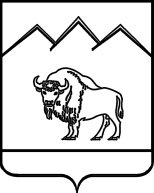  АДМИНИСТРАЦИЯ МУНИЦИПАЛЬНОГО ОБРАЗОВАНИЯ МОСТОВСКИЙ РАЙОН ПОСТАНОВЛЕНИЕ               от 14.05.2018                                                                № 459пгт МостовскойО внесении изменений в постановление администрации муниципального образования Мостовский район от 1 декабря 2017 года № 1394 «Об утверждении муниципальной программы «Развитие здравоохранения»Координатор муниципальнойпрограммыадминистрация муниципального образования Мостовский районКоординатор подпрограмм муниципальной программы                     администрация муниципального образования Мостовский районУчастники муниципальной программымуниципальное бюджетное учреждение здравоохранения «Мостовская центральная районная больница»Подпрограммы муниципальной программыПодпрограмма №1 «Профилактика заболеваний и формирование здорового образа жизни. Развитие первичной медико-санитарной помощи»;Подпрограмма №2 «Совершенствование системы льготного лекарственного обеспечения в амбулаторных условиях»;Подпрограмма №3 «Кадровое обеспечение системы здравоохранения»;Подпрограмма № 4 «Совершенствование системы оказания медицинской помощи»Ведомственные целевые программы               не предусмотреныЦели муниципальной программыобеспечение доступности медицинской помощи и повышение эффективности медицинских услуг, объемы, виды и качество которых должны соответствовать уровню заболеваемости и потребностям населенияЗадачи муниципальной программыувеличение продолжительности                                                                  активной жизни населения                                                                     Мостовского района за счет                                                                    формирования здорового образа жизни, профилактики и раннего выявления заболеваний;обеспечение системы здравоохранения высококвалифицированными специалистами;                                                               совершенствование системы льготного                                                                  лекарственного обеспечения в                                                                     амбулаторных условиях;                                                                                                                   повышение доступности и качества оказания специализированной медицинской помощиПеречень целевых показателей муниципальной программы                          смертность от всех причин (на 1000 населения);младенческая смертность (случаев на 1000 родившихся живыми);смертность от болезней системы кровообращения (на 100 тысяч населения);смертность от дорожно-транспортных происшествий (на 100 тысяч населения);смертность от новообразований, в том числе от злокачественных (на 100 тысяч населения);смертность от туберкулеза (на 100 тысяч населения);ожидаемая продолжительность жизни при рождении;обеспеченность врачами (на 10 тысяч населения);отношение средней заработной платы врачей и работников медицинских организаций, имеющих высшее медицинское (фармацевтическое) или иное высшее образование, предоставляющих медицинские услуги (обеспечивающих предоставление медицинских услуг) к средней заработной плате по Краснодарскому краю;отношение средней заработной платы среднего медицинского (фармацевтического) персонала (персонала, обеспечивающего условия для предоставления медицинских услуг) к средней заработной плате по Краснодарскому краю;отношение средней заработной платы младшего медицинского персонала (персонала, обеспечивающего условия для предоставления медицинских услуг) к средней заработной плате по Краснодарскому краюЭтапы и сроки реализации муниципальной программы                                 2018 - 2020 годы, этапы не предусмотреныОбъемы и источники муниципальной программы                  всего – 315246,4 тыс. рублей, в том числе:из средств федерального бюджета – 0;из средств краевого бюджета – 313246,4 тыс.рублей;из средств местного бюджета – 2000,0 тыс.рублейГоды реализацииОбъем финансирования, тыс.рублейОбъем финансирования, тыс.рублейОбъем финансирования, тыс.рублейОбъем финансирования, тыс.рублейОбъем финансирования, тыс.рублейГоды реализацииВсегоВ разрезе источников финансированияВ разрезе источников финансированияВ разрезе источников финансированияВ разрезе источников финансированияГоды реализацииВсегоФедеральный бюджетКраевой бюджетМестный бюджетВнебюджетные источники123456подпрограмма №1 «Профилактика заболеваний и формирование здорового образа жизни. Развитие первичной медико-санитарной помощи»подпрограмма №1 «Профилактика заболеваний и формирование здорового образа жизни. Развитие первичной медико-санитарной помощи»подпрограмма №1 «Профилактика заболеваний и формирование здорового образа жизни. Развитие первичной медико-санитарной помощи»подпрограмма №1 «Профилактика заболеваний и формирование здорового образа жизни. Развитие первичной медико-санитарной помощи»подпрограмма №1 «Профилактика заболеваний и формирование здорового образа жизни. Развитие первичной медико-санитарной помощи»подпрограмма №1 «Профилактика заболеваний и формирование здорового образа жизни. Развитие первичной медико-санитарной помощи»201870379,80,070379,80,00201963621,20,063621,20,002020117221,20,0117221,20,00Всего по подпрограмме251222,20,0251222,20,00Подпрограмма №2 «Совершенствование системы льготного лекарственного обеспечения в амбулаторных условиях»Подпрограмма №2 «Совершенствование системы льготного лекарственного обеспечения в амбулаторных условиях»Подпрограмма №2 «Совершенствование системы льготного лекарственного обеспечения в амбулаторных условиях»Подпрограмма №2 «Совершенствование системы льготного лекарственного обеспечения в амбулаторных условиях»Подпрограмма №2 «Совершенствование системы льготного лекарственного обеспечения в амбулаторных условиях»Подпрограмма №2 «Совершенствование системы льготного лекарственного обеспечения в амбулаторных условиях»201824885,90,024885,900201914759,30,014759,300202014759,30,014759,300Всего по подпрограмме54404,50,054404,500подпрограмма №3 «Кадровое обеспечение системы здравоохранения»подпрограмма №3 «Кадровое обеспечение системы здравоохранения»подпрограмма №3 «Кадровое обеспечение системы здравоохранения»подпрограмма №3 «Кадровое обеспечение системы здравоохранения»подпрограмма №3 «Кадровое обеспечение системы здравоохранения»подпрограмма №3 «Кадровое обеспечение системы здравоохранения»20182000,00,00,02000,0020190,00,00,00,0020200,00,00,00,00Всего по подпрограмме2000,00,00,02000,00подпрограмма №4 «Совершенствование системы оказания специализированной, включая высокотехнологичную медицинской помощи, скорой, в том числе специализированной, медицинской помощи, медицинской эвакуации»подпрограмма №4 «Совершенствование системы оказания специализированной, включая высокотехнологичную медицинской помощи, скорой, в том числе специализированной, медицинской помощи, медицинской эвакуации»подпрограмма №4 «Совершенствование системы оказания специализированной, включая высокотехнологичную медицинской помощи, скорой, в том числе специализированной, медицинской помощи, медицинской эвакуации»подпрограмма №4 «Совершенствование системы оказания специализированной, включая высокотехнологичную медицинской помощи, скорой, в том числе специализированной, медицинской помощи, медицинской эвакуации»подпрограмма №4 «Совершенствование системы оказания специализированной, включая высокотехнологичную медицинской помощи, скорой, в том числе специализированной, медицинской помощи, медицинской эвакуации»подпрограмма №4 «Совершенствование системы оказания специализированной, включая высокотехнологичную медицинской помощи, скорой, в том числе специализированной, медицинской помощи, медицинской эвакуации»20182539,90,02539,90,0020192539,90,02539,90,0020202539,90,02539,90,00Всего по подпрограмме7619,70,07619,70,00Общий объем финансирования по муниципальной программеОбщий объем финансирования по муниципальной программеОбщий объем финансирования по муниципальной программеОбщий объем финансирования по муниципальной программеОбщий объем финансирования по муниципальной программеОбщий объем финансирования по муниципальной программе201899805,60,097805,62000,00201980920,40,080920,40,002020134520,40,0134520,40,00Всего315246,40,0313246,42000,00№ п/пНаименование целевого показателяЕдиница измеренияСтатус*Значение показателейЗначение показателейЗначение показателей№ п/пНаименование целевого показателяЕдиница измеренияСтатус*2018 год реализации2019 год реализации2020 год реализации12345671Муниципальная программа «Развитие здравоохранения»Муниципальная программа «Развитие здравоохранения»Муниципальная программа «Развитие здравоохранения»Муниципальная программа «Развитие здравоохранения»Муниципальная программа «Развитие здравоохранения»Муниципальная программа «Развитие здравоохранения»Цель: Обеспечение доступности медицинской помощи и повышение эффективности медицинских услуг, объемы, виды и качество которых должны соответствовать уровню заболеваемости и потребностям населения Цель: Обеспечение доступности медицинской помощи и повышение эффективности медицинских услуг, объемы, виды и качество которых должны соответствовать уровню заболеваемости и потребностям населения Цель: Обеспечение доступности медицинской помощи и повышение эффективности медицинских услуг, объемы, виды и качество которых должны соответствовать уровню заболеваемости и потребностям населения Цель: Обеспечение доступности медицинской помощи и повышение эффективности медицинских услуг, объемы, виды и качество которых должны соответствовать уровню заболеваемости и потребностям населения Цель: Обеспечение доступности медицинской помощи и повышение эффективности медицинских услуг, объемы, виды и качество которых должны соответствовать уровню заболеваемости и потребностям населения Цель: Обеспечение доступности медицинской помощи и повышение эффективности медицинских услуг, объемы, виды и качество которых должны соответствовать уровню заболеваемости и потребностям населения Задачи: Увеличение продолжительности активной жизни населения Мостовского района за счет                                                                   формирования здорового образа жизни, профилактики и раннего выявления заболеваний;                                       Совершенствование кадрового обеспечения системы здравоохранения Мостовского района;  Совершенствование системы льготного лекарственного обеспечения в амбулаторных условиях; Совершенствование системы оказания специализированной медицинской помощиЗадачи: Увеличение продолжительности активной жизни населения Мостовского района за счет                                                                   формирования здорового образа жизни, профилактики и раннего выявления заболеваний;                                       Совершенствование кадрового обеспечения системы здравоохранения Мостовского района;  Совершенствование системы льготного лекарственного обеспечения в амбулаторных условиях; Совершенствование системы оказания специализированной медицинской помощиЗадачи: Увеличение продолжительности активной жизни населения Мостовского района за счет                                                                   формирования здорового образа жизни, профилактики и раннего выявления заболеваний;                                       Совершенствование кадрового обеспечения системы здравоохранения Мостовского района;  Совершенствование системы льготного лекарственного обеспечения в амбулаторных условиях; Совершенствование системы оказания специализированной медицинской помощиЗадачи: Увеличение продолжительности активной жизни населения Мостовского района за счет                                                                   формирования здорового образа жизни, профилактики и раннего выявления заболеваний;                                       Совершенствование кадрового обеспечения системы здравоохранения Мостовского района;  Совершенствование системы льготного лекарственного обеспечения в амбулаторных условиях; Совершенствование системы оказания специализированной медицинской помощиЗадачи: Увеличение продолжительности активной жизни населения Мостовского района за счет                                                                   формирования здорового образа жизни, профилактики и раннего выявления заболеваний;                                       Совершенствование кадрового обеспечения системы здравоохранения Мостовского района;  Совершенствование системы льготного лекарственного обеспечения в амбулаторных условиях; Совершенствование системы оказания специализированной медицинской помощиЗадачи: Увеличение продолжительности активной жизни населения Мостовского района за счет                                                                   формирования здорового образа жизни, профилактики и раннего выявления заболеваний;                                       Совершенствование кадрового обеспечения системы здравоохранения Мостовского района;  Совершенствование системы льготного лекарственного обеспечения в амбулаторных условиях; Совершенствование системы оказания специализированной медицинской помощиЦелевые показатели:Целевые показатели:Целевые показатели:Целевые показатели:Целевые показатели:Целевые показатели:1.1.Смертность от всех причинНа 1000 населения111,110,910,51.2.Младенческая смертностьСлучаев на 1000 родившихся живыми15,85,75,51.3.Смертность от болезней системы кровообращенияНа 100 тысяч населения1649,4639,9629,81.4.Смертность от дорожно-транспортных происшествийНа 100 тысяч населения115,015,015,01.5.Смертность от новообразований (в том числе от злокачественных)на 100 тысяч населения1192,8191,0189,31.6.Смертность от туберкулезана 100 тысяч населения111,811,511,21.7.Ожидаемая продолжительность жизни при рождениилет175,4076,276,91.8.Обеспеченность врачами На 10 тысяч населения134,334,434,51.9.Соотношение средней заработной платы врачей и работников медицинских организаций, имеющих высшее медицинское (фармацевтическое) или иное высшее профессиональное образование, предоставляющих медицинские услуги (обеспечивающих предоставление медицинских услуг), к средней заработной плате по Краснодарскому краюпроцент12002002001.10.Соотношение средней заработной платы среднего медицинского (фармацевтического) персонала (персонала, обеспечивающего предоставление медицинских услуг) к средней заработной плате по Краснодарскому краюпроцент11001001001.11Соотношение средней заработной платы младшего медицинского персонала (персонала, обеспечивающего предоставление медицинских услуг) к средней заработной плате по Краснодарскому краюпроцент11001001002.Подпрограмма № 1 «Профилактика заболеваний и формирование здорового образа жизни. Развитие первичной медико-санитарной помощи»Подпрограмма № 1 «Профилактика заболеваний и формирование здорового образа жизни. Развитие первичной медико-санитарной помощи»Подпрограмма № 1 «Профилактика заболеваний и формирование здорового образа жизни. Развитие первичной медико-санитарной помощи»Подпрограмма № 1 «Профилактика заболеваний и формирование здорового образа жизни. Развитие первичной медико-санитарной помощи»Подпрограмма № 1 «Профилактика заболеваний и формирование здорового образа жизни. Развитие первичной медико-санитарной помощи»Подпрограмма № 1 «Профилактика заболеваний и формирование здорового образа жизни. Развитие первичной медико-санитарной помощи»Цель: Увеличение продолжительности активной жизни населения Мостовского района за счет формирования здорового образа жизни, профилактики и раннего выявления заболеваний и развитие системы медицинской профилактики неинфекционных заболеваний и формирование здорового образа жизни у жителей Мостовского районаЦель: Увеличение продолжительности активной жизни населения Мостовского района за счет формирования здорового образа жизни, профилактики и раннего выявления заболеваний и развитие системы медицинской профилактики неинфекционных заболеваний и формирование здорового образа жизни у жителей Мостовского районаЦель: Увеличение продолжительности активной жизни населения Мостовского района за счет формирования здорового образа жизни, профилактики и раннего выявления заболеваний и развитие системы медицинской профилактики неинфекционных заболеваний и формирование здорового образа жизни у жителей Мостовского районаЦель: Увеличение продолжительности активной жизни населения Мостовского района за счет формирования здорового образа жизни, профилактики и раннего выявления заболеваний и развитие системы медицинской профилактики неинфекционных заболеваний и формирование здорового образа жизни у жителей Мостовского районаЦель: Увеличение продолжительности активной жизни населения Мостовского района за счет формирования здорового образа жизни, профилактики и раннего выявления заболеваний и развитие системы медицинской профилактики неинфекционных заболеваний и формирование здорового образа жизни у жителей Мостовского районаЦель: Увеличение продолжительности активной жизни населения Мостовского района за счет формирования здорового образа жизни, профилактики и раннего выявления заболеваний и развитие системы медицинской профилактики неинфекционных заболеваний и формирование здорового образа жизни у жителей Мостовского районаЗадачи: Реализация дифференцированного подхода к организации первичной медико-санитарной помощи; осуществление профилактических осмотров и диспансеризации населения, в том числе детей; развитие системы медицинской профилактики неинфекционных заболеваний и формирование здорового образа жизни у жителей Мостовского района; Задачи: Реализация дифференцированного подхода к организации первичной медико-санитарной помощи; осуществление профилактических осмотров и диспансеризации населения, в том числе детей; развитие системы медицинской профилактики неинфекционных заболеваний и формирование здорового образа жизни у жителей Мостовского района; Задачи: Реализация дифференцированного подхода к организации первичной медико-санитарной помощи; осуществление профилактических осмотров и диспансеризации населения, в том числе детей; развитие системы медицинской профилактики неинфекционных заболеваний и формирование здорового образа жизни у жителей Мостовского района; Задачи: Реализация дифференцированного подхода к организации первичной медико-санитарной помощи; осуществление профилактических осмотров и диспансеризации населения, в том числе детей; развитие системы медицинской профилактики неинфекционных заболеваний и формирование здорового образа жизни у жителей Мостовского района; Задачи: Реализация дифференцированного подхода к организации первичной медико-санитарной помощи; осуществление профилактических осмотров и диспансеризации населения, в том числе детей; развитие системы медицинской профилактики неинфекционных заболеваний и формирование здорового образа жизни у жителей Мостовского района; Задачи: Реализация дифференцированного подхода к организации первичной медико-санитарной помощи; осуществление профилактических осмотров и диспансеризации населения, в том числе детей; развитие системы медицинской профилактики неинфекционных заболеваний и формирование здорового образа жизни у жителей Мостовского района; Целевые показатели:Целевые показатели:Целевые показатели:Целевые показатели:Целевые показатели:Целевые показатели:2.1.Охват профилактическими медицинскими осмотрами Процент19595952.2.Охват диспансеризацией детей - сирот и детей, находящихся в трудной жизненной ситуацииПроцент19898982.3.Охват диспансеризацией подростковПроцент198,798,7298,742.4.Охват населения профилактическими осмотрами на туберкулез Процент179,580,080,53.Подпрограмма № 2 «Совершенствование системы льготного лекарственного обеспечения в амбулаторных условиях»Подпрограмма № 2 «Совершенствование системы льготного лекарственного обеспечения в амбулаторных условиях»Подпрограмма № 2 «Совершенствование системы льготного лекарственного обеспечения в амбулаторных условиях»Подпрограмма № 2 «Совершенствование системы льготного лекарственного обеспечения в амбулаторных условиях»Подпрограмма № 2 «Совершенствование системы льготного лекарственного обеспечения в амбулаторных условиях»Подпрограмма № 2 «Совершенствование системы льготного лекарственного обеспечения в амбулаторных условиях»Цель: Совершенствование системы льготного лекарственного обеспечения в амбулаторных условияхЦель: Совершенствование системы льготного лекарственного обеспечения в амбулаторных условияхЦель: Совершенствование системы льготного лекарственного обеспечения в амбулаторных условияхЦель: Совершенствование системы льготного лекарственного обеспечения в амбулаторных условияхЦель: Совершенствование системы льготного лекарственного обеспечения в амбулаторных условияхЦель: Совершенствование системы льготного лекарственного обеспечения в амбулаторных условияхЗадачи: удовлетворение потребности льготных категорий граждан в необходимых лекарственных препаратах для медицинского применения, обеспечение которыми осуществляется за счёт средств краевого бюджета в соответствии с терапевтическими показаниямиЗадачи: удовлетворение потребности льготных категорий граждан в необходимых лекарственных препаратах для медицинского применения, обеспечение которыми осуществляется за счёт средств краевого бюджета в соответствии с терапевтическими показаниямиЗадачи: удовлетворение потребности льготных категорий граждан в необходимых лекарственных препаратах для медицинского применения, обеспечение которыми осуществляется за счёт средств краевого бюджета в соответствии с терапевтическими показаниямиЗадачи: удовлетворение потребности льготных категорий граждан в необходимых лекарственных препаратах для медицинского применения, обеспечение которыми осуществляется за счёт средств краевого бюджета в соответствии с терапевтическими показаниямиЗадачи: удовлетворение потребности льготных категорий граждан в необходимых лекарственных препаратах для медицинского применения, обеспечение которыми осуществляется за счёт средств краевого бюджета в соответствии с терапевтическими показаниямиЗадачи: удовлетворение потребности льготных категорий граждан в необходимых лекарственных препаратах для медицинского применения, обеспечение которыми осуществляется за счёт средств краевого бюджета в соответствии с терапевтическими показаниямиЦелевые показатели:Целевые показатели:Целевые показатели:Целевые показатели:Целевые показатели:Целевые показатели:3.1.Удовлетворение спроса на лекарственные препараты, предназначенные на лечение больных злокачественными новообразованиями лимфоидной, кроветворной и родственных им тканей, гемофилией, муковисцидозом, гипофизарным нанизмом, болезнью Гоше, рассеянным склерозом, а также трансплантации органов и (или) тканей в соответствии с терапевтическими показаниямиПроцент11001001003.2.Удовлетворенность потребности отдельных категорий граждан в необходимых лекарственных препаратах для медицинского применения и медицинских изделиях, а также специализированных продуктах лечебного питания для детей-инвалидов, имеющих право на государственную социальную помощь и не отказавшихся от получения социальной услуги в соответствии с терапевтическими показаниями в амбулаторных условияхПроцент199,9699,9699,964.Подпрограмма № 3 «Кадровое обеспечение системы здравоохранения»Подпрограмма № 3 «Кадровое обеспечение системы здравоохранения»Подпрограмма № 3 «Кадровое обеспечение системы здравоохранения»Подпрограмма № 3 «Кадровое обеспечение системы здравоохранения»Подпрограмма № 3 «Кадровое обеспечение системы здравоохранения»Подпрограмма № 3 «Кадровое обеспечение системы здравоохранения»Цель: Обеспечение системы здравоохранения высококвалифицированными специалистамиЦель: Обеспечение системы здравоохранения высококвалифицированными специалистамиЦель: Обеспечение системы здравоохранения высококвалифицированными специалистамиЦель: Обеспечение системы здравоохранения высококвалифицированными специалистамиЦель: Обеспечение системы здравоохранения высококвалифицированными специалистамиЦель: Обеспечение системы здравоохранения высококвалифицированными специалистамиЗадачи: повышение эффективности здравоохранения за счет привлечения и закрепления медицинских кадров, в том числе специалистов наиболее дефицитных специальностей; оказание мер социальной поддержки работникам учреждений                                 здравоохранения; повышение уровня профессиональных знаний работников учреждений здравоохранения; снижение дефицита медицинских кадров, в том числе за счет снижения оттока кадров из муниципальной системы здравоохранения                             Задачи: повышение эффективности здравоохранения за счет привлечения и закрепления медицинских кадров, в том числе специалистов наиболее дефицитных специальностей; оказание мер социальной поддержки работникам учреждений                                 здравоохранения; повышение уровня профессиональных знаний работников учреждений здравоохранения; снижение дефицита медицинских кадров, в том числе за счет снижения оттока кадров из муниципальной системы здравоохранения                             Задачи: повышение эффективности здравоохранения за счет привлечения и закрепления медицинских кадров, в том числе специалистов наиболее дефицитных специальностей; оказание мер социальной поддержки работникам учреждений                                 здравоохранения; повышение уровня профессиональных знаний работников учреждений здравоохранения; снижение дефицита медицинских кадров, в том числе за счет снижения оттока кадров из муниципальной системы здравоохранения                             Задачи: повышение эффективности здравоохранения за счет привлечения и закрепления медицинских кадров, в том числе специалистов наиболее дефицитных специальностей; оказание мер социальной поддержки работникам учреждений                                 здравоохранения; повышение уровня профессиональных знаний работников учреждений здравоохранения; снижение дефицита медицинских кадров, в том числе за счет снижения оттока кадров из муниципальной системы здравоохранения                             Задачи: повышение эффективности здравоохранения за счет привлечения и закрепления медицинских кадров, в том числе специалистов наиболее дефицитных специальностей; оказание мер социальной поддержки работникам учреждений                                 здравоохранения; повышение уровня профессиональных знаний работников учреждений здравоохранения; снижение дефицита медицинских кадров, в том числе за счет снижения оттока кадров из муниципальной системы здравоохранения                             Задачи: повышение эффективности здравоохранения за счет привлечения и закрепления медицинских кадров, в том числе специалистов наиболее дефицитных специальностей; оказание мер социальной поддержки работникам учреждений                                 здравоохранения; повышение уровня профессиональных знаний работников учреждений здравоохранения; снижение дефицита медицинских кадров, в том числе за счет снижения оттока кадров из муниципальной системы здравоохранения                             Целевые показатели:Целевые показатели:Целевые показатели:Целевые показатели:Целевые показатели:Целевые показатели:4.1.Численность обучающихся в профессиональных образовательных организациях, получающих стипендию и другие выплаты Человек1не менее5не менее 5не менее 54.2.Число работников муниципальных учреждений здравоохранения, обучившихся на циклах повышения квалификации и профессиональной переподготовкиЧеловек1не менее 49не менее 49не менее 494.3.Количество привлеченных специалистов с высшим и средним медицинским образованием Человек1не менее 5не менее 5не менее 54.4.Число работников, получивших меру социальной поддержки по оплате жилья, отопления и освещенияЧеловек1не менее 400не менее 400не менее 4005.Подпрограмма №4 «Совершенствование системы оказания специализированной медицинской помощи»Подпрограмма №4 «Совершенствование системы оказания специализированной медицинской помощи»Подпрограмма №4 «Совершенствование системы оказания специализированной медицинской помощи»Подпрограмма №4 «Совершенствование системы оказания специализированной медицинской помощи»Подпрограмма №4 «Совершенствование системы оказания специализированной медицинской помощи»Подпрограмма №4 «Совершенствование системы оказания специализированной медицинской помощи»Цель: совершенствование системы льготного зубопротезирования отдельных категорий граждан, организация предоставления дополнительной денежной компенсации на усиленное питание доноров крови и (или) ее компонентов.Цель: совершенствование системы льготного зубопротезирования отдельных категорий граждан, организация предоставления дополнительной денежной компенсации на усиленное питание доноров крови и (или) ее компонентов.Цель: совершенствование системы льготного зубопротезирования отдельных категорий граждан, организация предоставления дополнительной денежной компенсации на усиленное питание доноров крови и (или) ее компонентов.Цель: совершенствование системы льготного зубопротезирования отдельных категорий граждан, организация предоставления дополнительной денежной компенсации на усиленное питание доноров крови и (или) ее компонентов.Цель: совершенствование системы льготного зубопротезирования отдельных категорий граждан, организация предоставления дополнительной денежной компенсации на усиленное питание доноров крови и (или) ее компонентов.Цель: совершенствование системы льготного зубопротезирования отдельных категорий граждан, организация предоставления дополнительной денежной компенсации на усиленное питание доноров крови и (или) ее компонентов.Задачи: повышение качества жизни граждан пожилого возраста, сохранение здоровья донора при выполнении им донорской функцииЗадачи: повышение качества жизни граждан пожилого возраста, сохранение здоровья донора при выполнении им донорской функцииЗадачи: повышение качества жизни граждан пожилого возраста, сохранение здоровья донора при выполнении им донорской функцииЗадачи: повышение качества жизни граждан пожилого возраста, сохранение здоровья донора при выполнении им донорской функцииЗадачи: повышение качества жизни граждан пожилого возраста, сохранение здоровья донора при выполнении им донорской функцииЗадачи: повышение качества жизни граждан пожилого возраста, сохранение здоровья донора при выполнении им донорской функцииЦелевые показатели: Целевые показатели: Целевые показатели: Целевые показатели: Целевые показатели: Целевые показатели: 5.1Удовлетворенность потребности в льготном зубопротезировании и ремонтах зубных протезов отдельным социально незащищенным категориям граждан муниципального образования Мостовский район (жертвы политических репрессий, труженики тыла, ветераны труда, ветераны военной службы)Процент199,9199,9199,925.2Удовлетворенность организацией предоставления дополнительной денежной компенсации на усиленное питание доноров крови и (или) ее компонентовПроцент199,9199,9199,92№п/пНаименование мероприятияИсточники финансированияОбъем финанси-рования, всего(тыс.руб)В том числе по годамВ том числе по годамВ том числе по годамНепосредственный результат реализации мероприятияУчастник муниципальной программы №п/пНаименование мероприятияИсточники финансированияОбъем финанси-рования, всего(тыс.руб)201820192020Непосредственный результат реализации мероприятияУчастник муниципальной программы 1234567891Осуществление отдельных государственных  полномочий по организации оказания медицинской помощи в соответствии с Территориальной программой государственных гарантий бесплатного оказания гражданам медицинской помощи  в Краснодарском крае всего251222,270379,863621,2117221,2Исполнение полномочий муниципального района, установленных Законом Краснодарского края от 15.12.2004 № 805-КЗ«О наделении органов местного самоуправления муниципальных образований Краснодарского края отдельными государственными полномочиями в области социальной сферы»МБУЗ «Мостовская ЦРБ»1Осуществление отдельных государственных  полномочий по организации оказания медицинской помощи в соответствии с Территориальной программой государственных гарантий бесплатного оказания гражданам медицинской помощи  в Краснодарском крае местный бюджет0000Исполнение полномочий муниципального района, установленных Законом Краснодарского края от 15.12.2004 № 805-КЗ«О наделении органов местного самоуправления муниципальных образований Краснодарского края отдельными государственными полномочиями в области социальной сферы»МБУЗ «Мостовская ЦРБ»1Осуществление отдельных государственных  полномочий по организации оказания медицинской помощи в соответствии с Территориальной программой государственных гарантий бесплатного оказания гражданам медицинской помощи  в Краснодарском крае краевой бюджет251222,270379,863621,2117221,2Исполнение полномочий муниципального района, установленных Законом Краснодарского края от 15.12.2004 № 805-КЗ«О наделении органов местного самоуправления муниципальных образований Краснодарского края отдельными государственными полномочиями в области социальной сферы»МБУЗ «Мостовская ЦРБ»1Осуществление отдельных государственных  полномочий по организации оказания медицинской помощи в соответствии с Территориальной программой государственных гарантий бесплатного оказания гражданам медицинской помощи  в Краснодарском крае внебюджетные источники0000Исполнение полномочий муниципального района, установленных Законом Краснодарского края от 15.12.2004 № 805-КЗ«О наделении органов местного самоуправления муниципальных образований Краснодарского края отдельными государственными полномочиями в области социальной сферы»МБУЗ «Мостовская ЦРБ»1.1На финансовое обеспечение выполнения муниципального задания на оказание муниципальных услуг(выполнение работ)краевой бюджет172624,453382,059621,259621,21.2Расходы на приобретение вакцинкраевой бюджет3369,63369,6001.3Укрепление материально-технической базы объектов здравоохранения, в том числе:краевой бюджет75228,213628,24000,057600,01.3.1Расходы на устранение замечаний по решениям суда(подготовка проектно-сметной документации на капитальный ремонт, АПС, замену лифтов)краевой бюджет2600,02600,0001.3.2Строительство, в том числе в рамках реализации региональной программы "Модернизация здравоохранения Краснодарского края на 2011-2016 годы", и реконструкция объектов здравоохранения,  включая проектно-изыскательские работы, необходимых для организации оказания медицинской помощи в соответствии с территориальной программой государственных гарантий оказания гражданам Российской Федерации бесплатной медицинской помощи в Краснодарском крае (2018 год - Строительство здания  и приобретение оборудования амбулатории (ВОП) по адресу: Мостовский район,ст.Баговская,ул. Железнодорожная,17а)краевой бюджет72628,211028,24000,057600,0Администрация муниципального образования Мостовский район2.Осуществление отдельных государственных полномочий по предоставлению мер социальной поддержки отдельным группам населения в обеспечении лекарственными препаратами и медицинскими изделиями, кроме групп населения, получающих инсулины, таблетированные сахороснижающие препараты, средства самоконтроля и диагностические средства, либо перенесших пересадки органов и тканей, получающих иммунодепрессанты всего54404,524885,914759,314759,3Исполнение полномочий муниципального района, установленных Законом Краснодарского края от 15.12.2004 № 805-КЗ«О наделении органов местного самоуправления муниципальных образований Краснодарского края отдельными государственными полномочиями в области социальной сферы»МБУЗ «Мостовская ЦРБ»2.Осуществление отдельных государственных полномочий по предоставлению мер социальной поддержки отдельным группам населения в обеспечении лекарственными препаратами и медицинскими изделиями, кроме групп населения, получающих инсулины, таблетированные сахороснижающие препараты, средства самоконтроля и диагностические средства, либо перенесших пересадки органов и тканей, получающих иммунодепрессанты местный бюджет0000Исполнение полномочий муниципального района, установленных Законом Краснодарского края от 15.12.2004 № 805-КЗ«О наделении органов местного самоуправления муниципальных образований Краснодарского края отдельными государственными полномочиями в области социальной сферы»МБУЗ «Мостовская ЦРБ»2.Осуществление отдельных государственных полномочий по предоставлению мер социальной поддержки отдельным группам населения в обеспечении лекарственными препаратами и медицинскими изделиями, кроме групп населения, получающих инсулины, таблетированные сахороснижающие препараты, средства самоконтроля и диагностические средства, либо перенесших пересадки органов и тканей, получающих иммунодепрессанты краевой бюджет54404,524885,914759,314759,3Исполнение полномочий муниципального района, установленных Законом Краснодарского края от 15.12.2004 № 805-КЗ«О наделении органов местного самоуправления муниципальных образований Краснодарского края отдельными государственными полномочиями в области социальной сферы»МБУЗ «Мостовская ЦРБ»2.Осуществление отдельных государственных полномочий по предоставлению мер социальной поддержки отдельным группам населения в обеспечении лекарственными препаратами и медицинскими изделиями, кроме групп населения, получающих инсулины, таблетированные сахороснижающие препараты, средства самоконтроля и диагностические средства, либо перенесших пересадки органов и тканей, получающих иммунодепрессанты внебюджетные источники0000Исполнение полномочий муниципального района, установленных Законом Краснодарского края от 15.12.2004 № 805-КЗ«О наделении органов местного самоуправления муниципальных образований Краснодарского края отдельными государственными полномочиями в области социальной сферы»МБУЗ «Мостовская ЦРБ»3.Кадровое обеспечение системы здравоохранениявсего2000,02000,000МБУЗ «Мостовская ЦРБ»3.Кадровое обеспечение системы здравоохраненияместный бюджет2000,02000,000МБУЗ «Мостовская ЦРБ»3.1Осуществление компенсационных выплат специалистам с высшим и средним медицинским образованием, привлеченным для работы в бюджетные учреждения здравоохранения района по оплате жильявсего1800,01800,000Исполнение Федерального Закона от 6 октября 2003 года        № 131-ФЗ «Об общих принципах организации местного самоуправления в Российской Федерации»3.1Осуществление компенсационных выплат специалистам с высшим и средним медицинским образованием, привлеченным для работы в бюджетные учреждения здравоохранения района по оплате жильяместный бюджет1800,01800,000Исполнение Федерального Закона от 6 октября 2003 года        № 131-ФЗ «Об общих принципах организации местного самоуправления в Российской Федерации»3.1Осуществление компенсационных выплат специалистам с высшим и средним медицинским образованием, привлеченным для работы в бюджетные учреждения здравоохранения района по оплате жильякраевой бюджет0000Исполнение Федерального Закона от 6 октября 2003 года        № 131-ФЗ «Об общих принципах организации местного самоуправления в Российской Федерации»3.1Осуществление компенсационных выплат специалистам с высшим и средним медицинским образованием, привлеченным для работы в бюджетные учреждения здравоохранения района по оплате жильявнебюджетные источники0000Исполнение Федерального Закона от 6 октября 2003 года        № 131-ФЗ «Об общих принципах организации местного самоуправления в Российской Федерации»3.2Обеспечение дополнительным профессиональным образованием работников медицинских организаций, подведомственных органам местного самоуправлениявсего200,0200,000Исполнение Постановления главы администрации (губернатора) Краснодарского края от 21.03.2014 №194 «Об утверждении Порядка предоставления из краевого бюджета субсидий местным бюджетам муниципальных образований Краснодарского края на софинансирование расходных обязательств, возникающих при выполнении полномочий органами местного самоуправления по вопросам местного значения, в части обеспечения дополнительным профессиональным образованием работников медицинских организаций, подведомственных органам местного самоуправления в Краснодарском крае»3.2Обеспечение дополнительным профессиональным образованием работников медицинских организаций, подведомственных органам местного самоуправленияместный бюджет200,0200,000Исполнение Постановления главы администрации (губернатора) Краснодарского края от 21.03.2014 №194 «Об утверждении Порядка предоставления из краевого бюджета субсидий местным бюджетам муниципальных образований Краснодарского края на софинансирование расходных обязательств, возникающих при выполнении полномочий органами местного самоуправления по вопросам местного значения, в части обеспечения дополнительным профессиональным образованием работников медицинских организаций, подведомственных органам местного самоуправления в Краснодарском крае»3.2Обеспечение дополнительным профессиональным образованием работников медицинских организаций, подведомственных органам местного самоуправлениякраевой бюджет0000Исполнение Постановления главы администрации (губернатора) Краснодарского края от 21.03.2014 №194 «Об утверждении Порядка предоставления из краевого бюджета субсидий местным бюджетам муниципальных образований Краснодарского края на софинансирование расходных обязательств, возникающих при выполнении полномочий органами местного самоуправления по вопросам местного значения, в части обеспечения дополнительным профессиональным образованием работников медицинских организаций, подведомственных органам местного самоуправления в Краснодарском крае»3.2Обеспечение дополнительным профессиональным образованием работников медицинских организаций, подведомственных органам местного самоуправлениявнебюджетные источники0000Исполнение Постановления главы администрации (губернатора) Краснодарского края от 21.03.2014 №194 «Об утверждении Порядка предоставления из краевого бюджета субсидий местным бюджетам муниципальных образований Краснодарского края на софинансирование расходных обязательств, возникающих при выполнении полномочий органами местного самоуправления по вопросам местного значения, в части обеспечения дополнительным профессиональным образованием работников медицинских организаций, подведомственных органам местного самоуправления в Краснодарском крае»3.3Предоставление мер социальной поддержки по оплате жилья, отопления и освещения специалистам МБУЗ «Мостовская ЦРБ», проживающих в сельских населенных пунктах и поселках городского типавсего0000Исполнение Постановления администрации муниципального образования Мостовский район 06.08.2012 №2083 «Об утверждении Положения о порядке и условиях предоставления мер социальной поддержки по оплате жилья, отопления и освещения специалистам муниципального бюджетного учреждения здравоохранения «Мостовская центральная районная больница», проживающих в сельских населенных пунктах и поселках городского типа»;3.3Предоставление мер социальной поддержки по оплате жилья, отопления и освещения специалистам МБУЗ «Мостовская ЦРБ», проживающих в сельских населенных пунктах и поселках городского типаместный бюджет0000Исполнение Постановления администрации муниципального образования Мостовский район 06.08.2012 №2083 «Об утверждении Положения о порядке и условиях предоставления мер социальной поддержки по оплате жилья, отопления и освещения специалистам муниципального бюджетного учреждения здравоохранения «Мостовская центральная районная больница», проживающих в сельских населенных пунктах и поселках городского типа»;3.3Предоставление мер социальной поддержки по оплате жилья, отопления и освещения специалистам МБУЗ «Мостовская ЦРБ», проживающих в сельских населенных пунктах и поселках городского типакраевой бюджет0000Исполнение Постановления администрации муниципального образования Мостовский район 06.08.2012 №2083 «Об утверждении Положения о порядке и условиях предоставления мер социальной поддержки по оплате жилья, отопления и освещения специалистам муниципального бюджетного учреждения здравоохранения «Мостовская центральная районная больница», проживающих в сельских населенных пунктах и поселках городского типа»;3.3Предоставление мер социальной поддержки по оплате жилья, отопления и освещения специалистам МБУЗ «Мостовская ЦРБ», проживающих в сельских населенных пунктах и поселках городского типавнебюджетные источники0000Исполнение Постановления администрации муниципального образования Мостовский район 06.08.2012 №2083 «Об утверждении Положения о порядке и условиях предоставления мер социальной поддержки по оплате жилья, отопления и освещения специалистам муниципального бюджетного учреждения здравоохранения «Мостовская центральная районная больница», проживающих в сельских населенных пунктах и поселках городского типа»;4.«Совершенствование системы оказания специализированной, включая высокотехнологичную медицинской помощи, скорой, в том числе специализированной, медицинской помощи, медицинской эвакуации»всего7619,72539,92539,92539,9МБУЗ «Мостовская ЦРБ»4.«Совершенствование системы оказания специализированной, включая высокотехнологичную медицинской помощи, скорой, в том числе специализированной, медицинской помощи, медицинской эвакуации»краевой бюджет7619,72539,92539,92539,9МБУЗ «Мостовская ЦРБ»4.1Осуществление отдельных государственных полномочий по предоставлению мер социальной поддержки жертвам политических репрессий, труженикам тыла, ветеранам труда, ветеранам военной службы, достигшим возраста, дающего право на пенсию по старости, в бесплатном изготовлении и ремонте зубных протезов (кроме изготовленных из драгоценных металлов) в сложных клинических и технологических случаях зубопротезированиявсего5564,41854,81854,81854,8Исполнение полномочий муниципального района, установленных Законом Краснодарского края от 15.12.2004 № 805-КЗ«О наделении органов местного самоуправления муниципальных образований Краснодарского края отдельными государственными полномочиями в области социальной сферы»4.1Осуществление отдельных государственных полномочий по предоставлению мер социальной поддержки жертвам политических репрессий, труженикам тыла, ветеранам труда, ветеранам военной службы, достигшим возраста, дающего право на пенсию по старости, в бесплатном изготовлении и ремонте зубных протезов (кроме изготовленных из драгоценных металлов) в сложных клинических и технологических случаях зубопротезированияместный бюджет0000Исполнение полномочий муниципального района, установленных Законом Краснодарского края от 15.12.2004 № 805-КЗ«О наделении органов местного самоуправления муниципальных образований Краснодарского края отдельными государственными полномочиями в области социальной сферы»4.1Осуществление отдельных государственных полномочий по предоставлению мер социальной поддержки жертвам политических репрессий, труженикам тыла, ветеранам труда, ветеранам военной службы, достигшим возраста, дающего право на пенсию по старости, в бесплатном изготовлении и ремонте зубных протезов (кроме изготовленных из драгоценных металлов) в сложных клинических и технологических случаях зубопротезированиякраевой бюджет5564,41854,81854,81854,8Исполнение полномочий муниципального района, установленных Законом Краснодарского края от 15.12.2004 № 805-КЗ«О наделении органов местного самоуправления муниципальных образований Краснодарского края отдельными государственными полномочиями в области социальной сферы»4.1Осуществление отдельных государственных полномочий по предоставлению мер социальной поддержки жертвам политических репрессий, труженикам тыла, ветеранам труда, ветеранам военной службы, достигшим возраста, дающего право на пенсию по старости, в бесплатном изготовлении и ремонте зубных протезов (кроме изготовленных из драгоценных металлов) в сложных клинических и технологических случаях зубопротезированиявнебюджетные источники0000Исполнение полномочий муниципального района, установленных Законом Краснодарского края от 15.12.2004 № 805-КЗ«О наделении органов местного самоуправления муниципальных образований Краснодарского края отдельными государственными полномочиями в области социальной сферы»4.2Осуществление отдельных государственных полномочий по предоставлению дополнительной денежной компенсации на усиленное питание доноров крови и (или) ее компонентоввсего2055,3685,1685,1685,1Исполнение полномочий муниципального района, установленных Законом Краснодарского края от 15.12.2004 № 805-КЗ«О наделении органов местного самоуправления муниципальных образований Краснодарского края отдельными государственными полномочиями в области социальной сферы»4.2Осуществление отдельных государственных полномочий по предоставлению дополнительной денежной компенсации на усиленное питание доноров крови и (или) ее компонентовместный бюджет0000Исполнение полномочий муниципального района, установленных Законом Краснодарского края от 15.12.2004 № 805-КЗ«О наделении органов местного самоуправления муниципальных образований Краснодарского края отдельными государственными полномочиями в области социальной сферы»4.2Осуществление отдельных государственных полномочий по предоставлению дополнительной денежной компенсации на усиленное питание доноров крови и (или) ее компонентовкраевой бюджет2055,3685,1685,1685,1Исполнение полномочий муниципального района, установленных Законом Краснодарского края от 15.12.2004 № 805-КЗ«О наделении органов местного самоуправления муниципальных образований Краснодарского края отдельными государственными полномочиями в области социальной сферы»4.2Осуществление отдельных государственных полномочий по предоставлению дополнительной денежной компенсации на усиленное питание доноров крови и (или) ее компонентоввнебюджетные источники0000Исполнение полномочий муниципального района, установленных Законом Краснодарского края от 15.12.2004 № 805-КЗ«О наделении органов местного самоуправления муниципальных образований Краснодарского края отдельными государственными полномочиями в области социальной сферы»Итого:всего315246,499805,680920,4134520,4Итого:местный бюджет2000,02000,000Итого:краевой бюджет313246,497805,680920,4134520,4Итого:внебюджетные источники0000Наименование услуги (работы), показателя объема (качества) услуги (работы), подпрограмм и их мероприятийЗначение показателя объема (качества) услуги (работы)Значение показателя объема (качества) услуги (работы)Значение показателя объема (качества) услуги (работы)Значение показателя объема (качества) услуги (работы)Расходы краевого бюджета на оказание муниципальной услуги (работы), тыс.рублейРасходы краевого бюджета на оказание муниципальной услуги (работы), тыс.рублейРасходы краевого бюджета на оказание муниципальной услуги (работы), тыс.рублейНаименование услуги (работы), показателя объема (качества) услуги (работы), подпрограмм и их мероприятийединица измерения2018 год2019 год 2020 год 2018 год2019 год 2020 год 12345678Подпрограмма № 1 «Профилактика заболеваний и формирование здорового образа жизни.Развитие первичной медико-санитарной помощи»Подпрограмма № 1 «Профилактика заболеваний и формирование здорового образа жизни.Развитие первичной медико-санитарной помощи»Подпрограмма № 1 «Профилактика заболеваний и формирование здорового образа жизни.Развитие первичной медико-санитарной помощи»Подпрограмма № 1 «Профилактика заболеваний и формирование здорового образа жизни.Развитие первичной медико-санитарной помощи»Подпрограмма № 1 «Профилактика заболеваний и формирование здорового образа жизни.Развитие первичной медико-санитарной помощи»Подпрограмма № 1 «Профилактика заболеваний и формирование здорового образа жизни.Развитие первичной медико-санитарной помощи»Подпрограмма № 1 «Профилактика заболеваний и формирование здорового образа жизни.Развитие первичной медико-санитарной помощи»Подпрограмма № 1 «Профилактика заболеваний и формирование здорового образа жизни.Развитие первичной медико-санитарной помощи»Мероприятие № 1.1 Осуществление отдельных государственных полномочий по организации оказания медицинской помощи в соответствии с Территориальной программой государственных гарантий бесплатного оказания гражданам медицинской помощи в Краснодарском краеМероприятие № 1.1 Осуществление отдельных государственных полномочий по организации оказания медицинской помощи в соответствии с Территориальной программой государственных гарантий бесплатного оказания гражданам медицинской помощи в Краснодарском краеМероприятие № 1.1 Осуществление отдельных государственных полномочий по организации оказания медицинской помощи в соответствии с Территориальной программой государственных гарантий бесплатного оказания гражданам медицинской помощи в Краснодарском краеМероприятие № 1.1 Осуществление отдельных государственных полномочий по организации оказания медицинской помощи в соответствии с Территориальной программой государственных гарантий бесплатного оказания гражданам медицинской помощи в Краснодарском краеМероприятие № 1.1 Осуществление отдельных государственных полномочий по организации оказания медицинской помощи в соответствии с Территориальной программой государственных гарантий бесплатного оказания гражданам медицинской помощи в Краснодарском крае53382,059621,259621,2Первичная медико-санитарная помощь, не включенная в базовую программу обязательного медицинского страхованияПервичная медико-санитарная помощь, не включенная в базовую программу обязательного медицинского страхованияПервичная медико-санитарная помощь, не включенная в базовую программу обязательного медицинского страхованияПервичная медико-санитарная помощь, не включенная в базовую программу обязательного медицинского страхованияПервичная медико-санитарная помощь, не включенная в базовую программу обязательного медицинского страхованияПервичная медико-санитарная помощь, не включенная в базовую программу обязательного медицинского страхованияПервичная медико-санитарная помощь, не включенная в базовую программу обязательного медицинского страхованияПервичная медико-санитарная помощь, не включенная в базовую программу обязательного медицинского страхованияПервичная медико-санитарная помощь в части диагностики и лечения. Оказание специализированной медицинской помощи в амбулаторно-поликлинических условияхколичество посещений26620266202662010925,414295,014295,0Паллиативная медицинская помощь. Оказание специализированной медицинской помощи в стационарных условияхколичество койко-дней17600176001760036030,437300,037300,0Медицинская помощь в экстренной форме незастрахованным гражданам в системе обязательного медицинского страхования. Оказание медицинской помощи вне медицинской организации(ССМП)количество вызовов2535253525351523,01523,01523,0Заготовка, транспортировка, переработка, хранение и обеспечение безопасности донорской крови и её компонентовколичество литров5307007004903,26503,26503,2Подпрограмма №2 «Совершенствование системы льготного лекарственного обеспечения в амбулаторных условиях»Подпрограмма №2 «Совершенствование системы льготного лекарственного обеспечения в амбулаторных условиях»Подпрограмма №2 «Совершенствование системы льготного лекарственного обеспечения в амбулаторных условиях»Подпрограмма №2 «Совершенствование системы льготного лекарственного обеспечения в амбулаторных условиях»Подпрограмма №2 «Совершенствование системы льготного лекарственного обеспечения в амбулаторных условиях»Подпрограмма №2 «Совершенствование системы льготного лекарственного обеспечения в амбулаторных условиях»Подпрограмма №2 «Совершенствование системы льготного лекарственного обеспечения в амбулаторных условиях»Подпрограмма №2 «Совершенствование системы льготного лекарственного обеспечения в амбулаторных условиях»Мероприятие №2.1 Осуществление отдельных государственных полномочий по предоставлению мер социальной поддержки отдельным группам населения в обеспечении лекарственными препаратами и медицинскими изделиями, кроме групп населения, получающих инсулины, таблетированные сахароснижающие препараты, средства самоконтроля и диагностические средства, либо перенесших пересадки органов и тканей, получающих иммунодепрессантыМероприятие №2.1 Осуществление отдельных государственных полномочий по предоставлению мер социальной поддержки отдельным группам населения в обеспечении лекарственными препаратами и медицинскими изделиями, кроме групп населения, получающих инсулины, таблетированные сахароснижающие препараты, средства самоконтроля и диагностические средства, либо перенесших пересадки органов и тканей, получающих иммунодепрессантыМероприятие №2.1 Осуществление отдельных государственных полномочий по предоставлению мер социальной поддержки отдельным группам населения в обеспечении лекарственными препаратами и медицинскими изделиями, кроме групп населения, получающих инсулины, таблетированные сахароснижающие препараты, средства самоконтроля и диагностические средства, либо перенесших пересадки органов и тканей, получающих иммунодепрессантыМероприятие №2.1 Осуществление отдельных государственных полномочий по предоставлению мер социальной поддержки отдельным группам населения в обеспечении лекарственными препаратами и медицинскими изделиями, кроме групп населения, получающих инсулины, таблетированные сахароснижающие препараты, средства самоконтроля и диагностические средства, либо перенесших пересадки органов и тканей, получающих иммунодепрессантыМероприятие №2.1 Осуществление отдельных государственных полномочий по предоставлению мер социальной поддержки отдельным группам населения в обеспечении лекарственными препаратами и медицинскими изделиями, кроме групп населения, получающих инсулины, таблетированные сахароснижающие препараты, средства самоконтроля и диагностические средства, либо перенесших пересадки органов и тканей, получающих иммунодепрессанты24885,914759,314759,3Удовлетворение спроса на лекарственные препараты, предназначенные на лечение больных злокачественными новообразованиями лимфоидной, кроветворной и родственных им тканей, гемофилией, муковисцидозом, гипофизарным нанизмом, болезнью Гоше, рассеянным склерозом, а также трансплантации органов и (или) тканей в соответствии с терапевтическими показаниямипроцент10010010024885,914759,314759,3Удовлетворенность потребности отдельных категорий граждан в необходимых лекарственных препаратах для медицинского применения и медицинских изделиях, а также специализированных продуктах лечебного питания для детей-инвалидов, имеющих право на государственную социальную помощь и не отказавшихся от получения социальной услуги в соответствии с терапевтическими показаниями в амбулаторных условияхпроцент99,9699,9699,9624885,914759,314759,3Подпрограмма № 3 «Кадровое обеспечение системы здравоохранения»Подпрограмма № 3 «Кадровое обеспечение системы здравоохранения»Подпрограмма № 3 «Кадровое обеспечение системы здравоохранения»Подпрограмма № 3 «Кадровое обеспечение системы здравоохранения»Подпрограмма № 3 «Кадровое обеспечение системы здравоохранения»Подпрограмма № 3 «Кадровое обеспечение системы здравоохранения»Подпрограмма № 3 «Кадровое обеспечение системы здравоохранения»Подпрограмма № 3 «Кадровое обеспечение системы здравоохранения»Мероприятие №3.1 Осуществление мероприятий по обеспечению системы здравоохранения высококвалифицированными специалистамиМероприятие №3.1 Осуществление мероприятий по обеспечению системы здравоохранения высококвалифицированными специалистамиМероприятие №3.1 Осуществление мероприятий по обеспечению системы здравоохранения высококвалифицированными специалистамиМероприятие №3.1 Осуществление мероприятий по обеспечению системы здравоохранения высококвалифицированными специалистамиМероприятие №3.1 Осуществление мероприятий по обеспечению системы здравоохранения высококвалифицированными специалистами2000,000Численность обучающихся в профессиональных образовательных организациях, получающих стипендию и другие выплаты человекне менее 5не менее 5не менее 5Число работников муниципальных учреждений здравоохранения, обучившихся на циклах повышения квалификации и профессиональной переподготовкичеловекне менее 49не менее 49не менее 49200,000Количество привлеченных специалистов с высшим и средним медицинским образованием человекне менее 5не менее 5не менее 51800,000Число работников, получивших меру социальной поддержки по оплате жилья, отопления и освещениячеловекне менее 400не менее 400не менее 400000Подпрограмма №4 «Совершенствование системы оказания специализированной медицинской помощи»Подпрограмма №4 «Совершенствование системы оказания специализированной медицинской помощи»Подпрограмма №4 «Совершенствование системы оказания специализированной медицинской помощи»Подпрограмма №4 «Совершенствование системы оказания специализированной медицинской помощи»Подпрограмма №4 «Совершенствование системы оказания специализированной медицинской помощи»Подпрограмма №4 «Совершенствование системы оказания специализированной медицинской помощи»Подпрограмма №4 «Совершенствование системы оказания специализированной медицинской помощи»Подпрограмма №4 «Совершенствование системы оказания специализированной медицинской помощи»Мероприятие №4.1 Осуществление отдельных государственных полномочий по предоставлению мер социальной поддержки жертвам политических репрессий, труженикам тыла, ветеранам труда, ветеранам военной службы, достигшим возраста, дающего право на пенсию по старости, в бесплатном изготовлении и ремонте зубных протезов (кроме изготовленных из драгоценных металлов) в сложных клинических и технологических случаях зубопротезирования Мероприятие №4.1 Осуществление отдельных государственных полномочий по предоставлению мер социальной поддержки жертвам политических репрессий, труженикам тыла, ветеранам труда, ветеранам военной службы, достигшим возраста, дающего право на пенсию по старости, в бесплатном изготовлении и ремонте зубных протезов (кроме изготовленных из драгоценных металлов) в сложных клинических и технологических случаях зубопротезирования Мероприятие №4.1 Осуществление отдельных государственных полномочий по предоставлению мер социальной поддержки жертвам политических репрессий, труженикам тыла, ветеранам труда, ветеранам военной службы, достигшим возраста, дающего право на пенсию по старости, в бесплатном изготовлении и ремонте зубных протезов (кроме изготовленных из драгоценных металлов) в сложных клинических и технологических случаях зубопротезирования Мероприятие №4.1 Осуществление отдельных государственных полномочий по предоставлению мер социальной поддержки жертвам политических репрессий, труженикам тыла, ветеранам труда, ветеранам военной службы, достигшим возраста, дающего право на пенсию по старости, в бесплатном изготовлении и ремонте зубных протезов (кроме изготовленных из драгоценных металлов) в сложных клинических и технологических случаях зубопротезирования Мероприятие №4.1 Осуществление отдельных государственных полномочий по предоставлению мер социальной поддержки жертвам политических репрессий, труженикам тыла, ветеранам труда, ветеранам военной службы, достигшим возраста, дающего право на пенсию по старости, в бесплатном изготовлении и ремонте зубных протезов (кроме изготовленных из драгоценных металлов) в сложных клинических и технологических случаях зубопротезирования 2539,92539,92539,9Удовлетворенность потребности в льготном зубопротезировании и ремонтах зубных протезов отдельным социально незащищенным категориям граждан муниципального образования Мостовский район (жертвы политических репрессий, труженики тыла, ветераны труда, ветераны военной службы)процент99,9299,9299,921854,81854,81854,82.Осуществление отдельных государственных полномочий по предоставлению дополнительной денежной компенсации на усиленное питание доноров крови и (или) ее компонентов 2.Осуществление отдельных государственных полномочий по предоставлению дополнительной денежной компенсации на усиленное питание доноров крови и (или) ее компонентов 2.Осуществление отдельных государственных полномочий по предоставлению дополнительной денежной компенсации на усиленное питание доноров крови и (или) ее компонентов 2.Осуществление отдельных государственных полномочий по предоставлению дополнительной денежной компенсации на усиленное питание доноров крови и (или) ее компонентов 2.Осуществление отдельных государственных полномочий по предоставлению дополнительной денежной компенсации на усиленное питание доноров крови и (или) ее компонентов 685,1685,1685,1Удовлетворенность организацией предоставления дополнительной денежной компенсации на усиленное питание доноров крови и (или) ее компонентовпроцент99,9299,9299,92685,1685,1685,1ВСЕГО:82807,876920,476920,4Координатор программыадминистрация муниципального образования Мостовский районЦели подпрограммыувеличение продолжительности активной жизни населения Мостовского района за счет формирования здорового                               образа жизни, профилактики и раннего выявления заболеваний и развитие системы медицинской профилактики неинфекционных заболеваний и формирование здорового образа жизни у жителей Мостовского районаЗадачи подпрограммыреализация дифференцированного подхода к организации первичной медико-санитарной помощи;осуществление профилактических осмотров и диспансеризации населения, в том числе детей;развитие системы медицинской профилактики неинфекционных заболеваний и формирование здорового образа жизни у жителей Мостовского района;Перечень целевых показателей подпрограммыохват профилактическими медицинскими осмотрами;охват диспансеризацией детей-сирот и детей, находящихся в трудной жизненной ситуации;охват диспансеризацией подростков;охват населения профилактическими осмотрами на туберкулез;Этапы и сроки реализации подпрограммы2018-2020 годыОбъемы бюджетных ассигнований подпрограммыобщий объем финансирования подпрограммы составляет -251222,2   тысяч рублей, в том числе по годам:2018 год – 70379,8 тысяч рублей;2019 год – 63621,2 тысяч рублей;2020 год – 117221,2 тысяч рублей;из них за счет средств краевого бюджета в рамках реализации мероприятий государственной программы Краснодарского края «Развитие здравоохранения» - 251222,2   тысяч рублей, в том числе по годам:2018 год – 70379,8 тысяч рублей;2019 год – 63621,2 тысяч рублей;2020 год – 117221,2 тысяч рублей;за счет средств местного бюджета – 0 тысяч рублей, в том числе по годам:     2018 год – 0 тысяч рублей;2019 год -  0 тысяч рублей;2020 год - 0 тысяч рублей.                    Наименование целевого показателяЕд.измеренияЗначение показателя, год реализацииЗначение показателя, год реализацииЗначение показателя, год реализацииНаименование целевого показателяЕд.измерения201820192020Охват профилактическими медицинскими осмотрами Процент93,1793,3793,57Охват диспансеризацией детей - сирот и детей, находящихся в трудной жизненной ситуацииПроцент98,098,098,0Охват диспансеризацией подростковПроцент98,798,7298,74Охват населения профилактическими осмотрами на туберкулез Процент79,580,080,5№п/пНаименование мероприятияИсточники финансированияОбъем финанси-рования, всего(тыс.руб)В том числе по годамВ том числе по годамВ том числе по годамНепосредственный результат реализации мероприятияУчастник муниципальной программы №п/пНаименование мероприятияИсточники финансированияОбъем финанси-рования, всего(тыс.руб)201820192020Непосредственный результат реализации мероприятияУчастник муниципальной программы 1234567891Осуществление отдельных государственных  полномочий по организации оказания медицинской помощи в соответствии с Территориальной программой государственных гарантий бесплатного оказания гражданам медицинской помощи  в Краснодарском крае всего251222,270379,863621,2117221,2Исполнение полномочий муниципального района, установленных Законом Краснодарского края от 15.12.2004 № 805-КЗ«О наделении органов местного самоуправления муниципальных образований Краснодарского края отдельными государственными полномочиями в области социальной сферы»МБУЗ «Мостовская ЦРБ»1Осуществление отдельных государственных  полномочий по организации оказания медицинской помощи в соответствии с Территориальной программой государственных гарантий бесплатного оказания гражданам медицинской помощи  в Краснодарском крае местный бюджет00001Осуществление отдельных государственных  полномочий по организации оказания медицинской помощи в соответствии с Территориальной программой государственных гарантий бесплатного оказания гражданам медицинской помощи  в Краснодарском крае краевой бюджет251222,270379,863621,2117221,21Осуществление отдельных государственных  полномочий по организации оказания медицинской помощи в соответствии с Территориальной программой государственных гарантий бесплатного оказания гражданам медицинской помощи  в Краснодарском крае внебюджетные источники00001.1На финансовое обеспечение выполнения муниципального задания на оказание муниципальных услуг(выполнение работ)краевой бюджет172624,453382,059621,259621,21.2Расходы на приобретение вакцинкраевой бюджет3369,63369,6001.3Укрепление материально-технической базы объектов здравоохранения, в том числе:краевой бюджет75228,213628,24000,057600,01.3.1Расходы на устранение замечаний по решениям суда(подготовка проектно-сметной документации на капитальный ремонт, АПС, замену лифтов)краевой бюджет2600,02600,0001.3.2Строительство, в том числе в рамках реализации региональной программы "Модернизация здравоохранения Краснодарского края на 2011-2016 годы", и реконструкция объектов здравоохранения,  включая проектно-изыскательские работы, необходимых для организации оказания медицинской помощи в соответствии с территориальной программой государственных гарантий оказания гражданам Российской Федерации бесплатной медицинской помощи в Краснодарском крае (2018 год - Строительство здания  и приобретение оборудования амбулатории (ВОП) по адресу: Мостовский район,ст.Баговская,ул. Железнодорожная,17а)краевой бюджет72628,211028,24000,057600,0Администрация муниципального образования Мостовский районГоды реализацииОбъем финансирования, тыс.рублейОбъем финансирования, тыс.рублейОбъем финансирования, тыс.рублейОбъем финансирования, тыс.рублейОбъем финансирования, тыс.рублейГоды реализацииВсегоВ разрезе источников финансированияВ разрезе источников финансированияВ разрезе источников финансированияВ разрезе источников финансированияГоды реализацииВсегоФедеральный бюджетКраевой бюджетМестный бюджетВнебюджетные источники123456подпрограмма «Профилактика заболеваний и формирование здорового образа жизни. Развитие первичной медико-санитарной помощи»подпрограмма «Профилактика заболеваний и формирование здорового образа жизни. Развитие первичной медико-санитарной помощи»подпрограмма «Профилактика заболеваний и формирование здорового образа жизни. Развитие первичной медико-санитарной помощи»подпрограмма «Профилактика заболеваний и формирование здорового образа жизни. Развитие первичной медико-санитарной помощи»подпрограмма «Профилактика заболеваний и формирование здорового образа жизни. Развитие первичной медико-санитарной помощи»подпрограмма «Профилактика заболеваний и формирование здорового образа жизни. Развитие первичной медико-санитарной помощи»201870379,80,070379,80,00,0201963612,20,063612,20,00,02020117221,20,0117221,20,00,0Всего по подпрограмме251222,20,0251222,20,00,0Координатор подпрограммыадминистрация муниципального образования Мостовский районЦели подпрограммысовершенствование системы льготного лекарственного обеспечения в амбулаторных условияхЗадачи подпрограммыудовлетворение потребности отдельных категорий граждан, имеющих право на государственную социальную помощь и не отказавшихся от получения социальной услуги в части лекарственного обеспечения, в необходимых лекарственных препаратах и медицинских изделиях, а также специализированных  продуктов лечебного питания для детей-инвалидов;удовлетворение потребности на лекарственные препараты, предназначенные для лечения больных злокачественными новообразованиями лимфоидной, кроветворной и родственных им тканей, гемофилией, муковисцидозом, гипофизарным нанизмом, болезнью Гоше, рассеянным склерозом, а также трансплантации  органов и (или) тканей в соответствии с терапевтическими показаниями; удовлетворение потребности льготных категорий граждан в необходимых лекарственных препаратах для медицинского применения, обеспечение которыми осуществляется за счет средств краевого бюджета в соответствии с терапевтическими показаниями;Этапы и сроки реализации подпрограммы2018-2020 годыОбъемы бюджетных ассигнований подпрограммыобщий объем финансирования подпрограммы составляет –54404,5 тысяч рублей, в том числе по годам:2018 год –24885,9 тысяч рублей;2019 год – 14759,3 тысяч рублей;2020 год – 14759,3 тысяч рублей;из них за счет средств краевого бюджета в рамках реализации мероприятий государственной программы Краснодарского края «Развитие здравоохранения» - 54404,5 тысяч рублей, в том числе по годам:2018 год - 24885,9 тысяч рублей;2019 год – 14759,3 тысяч рублей;2020 год – 14759,3 тысяч рублей;Наименование целевого показателяЕд.измеренияЗначение показателя, год реализацииЗначение показателя, год реализацииЗначение показателя, год реализацииНаименование целевого показателяЕд.измерения201820192020удовлетворенность потребности льготных категорий граждан в медицинской продукции в соответствии с терапевтическими показаниями в амбулаторных условиях Процент99,9199,9199,92удовлетворенность потребности отдельных категорий граждан в  необходимых лекарственных препаратах и медицинских изделиях, а также специализированных продуктах лечебного питания для детей-инвалидов ( от                               числа лиц, имеющих право на государственную социальную помощь и не отказавшихся от получения социальной услуги) , лекарственными препаратами,                                изделиями медицинского назначения, а также специализированными продуктами лечебного питания для детей-инвалидов  в соответствии с терапевтическими показаниями в амбулаторных условиях в Процент99,9699,9699,96удовлетворенность потребности отдельных категорий граждан в необходимых лекарственных препаратах для медицинского применения, обеспечение которыми осуществляется за счет средств консолидированного                                  бюджета Краснодарского края в соответствии с терапевтическими показаниями в амбулаторных условиях Процент99,999,999,9                                                                    № п/пНаименование мероприятийИсточник финансированияОбъем финансирования, всего (тыс.рублей)В том числе по годамВ том числе по годамВ том числе по годамНепосредственный результат реализации мероприятияответственные за выполнение мероприятий подпрограммы                                                                    № п/пНаименование мероприятийИсточник финансированияОбъем финансирования, всего (тыс.рублей)201820192020Непосредственный результат реализации мероприятияответственные за выполнение мероприятий подпрограммы1234567891.Осуществление отдельных государственных полномочий по предоставлению мер социальной поддержки отдельным группам населения в обеспечении лекарственными средствами и изделиями медицинского назначения, кроме групп населения, получающих инсулины, таблетированные сахароснижающие препараты, средства самоконтроля и диагностические средства, либо перенесших пересадки органов и тканей, получающих иммунодепрессанты назначения, кроме групп населения, получающих инсулины, таблетированные сахароснижающие препараты, средства самоконтроля и диагностические средства, либо перенесших пересадки органов и тканей, получающих иммунодепрессантыкраевой бюджет54404,524885,914759,314759,3Обеспечение льготной категории граждан необходимыми лекарственными препаратами  на 95,7%администрация муниципального образования Мостовский район1.Осуществление отдельных государственных полномочий по предоставлению мер социальной поддержки отдельным группам населения в обеспечении лекарственными средствами и изделиями медицинского назначения, кроме групп населения, получающих инсулины, таблетированные сахароснижающие препараты, средства самоконтроля и диагностические средства, либо перенесших пересадки органов и тканей, получающих иммунодепрессанты назначения, кроме групп населения, получающих инсулины, таблетированные сахароснижающие препараты, средства самоконтроля и диагностические средства, либо перенесших пересадки органов и тканей, получающих иммунодепрессантыадминистрация муниципального образования Мостовский районИтого по подпрограммекраевой бюджет54404,524885,914759,314759,3Итого по подпрограммеВсего54404,524885,914759,314759,3Годы реализацииОбъем финансирования, тыс.рублейОбъем финансирования, тыс.рублейОбъем финансирования, тыс.рублейОбъем финансирования, тыс.рублейОбъем финансирования, тыс.рублейГоды реализацииВсегоВ разрезе источников финансированияВ разрезе источников финансированияВ разрезе источников финансированияВ разрезе источников финансированияГоды реализацииВсегоФедеральный бюджетКраевой бюджетМестный бюджетВнебюджетные источники123456подпрограмма «Совершенствование системы льготного лекарственного обеспечения в амбулаторных условиях»подпрограмма «Совершенствование системы льготного лекарственного обеспечения в амбулаторных условиях»подпрограмма «Совершенствование системы льготного лекарственного обеспечения в амбулаторных условиях»подпрограмма «Совершенствование системы льготного лекарственного обеспечения в амбулаторных условиях»подпрограмма «Совершенствование системы льготного лекарственного обеспечения в амбулаторных условиях»подпрограмма «Совершенствование системы льготного лекарственного обеспечения в амбулаторных условиях»201824885,9024885,900201914759,3014759,300202014759,3014759,300Всего по подпрограмме54404,5054404,500Координатор подпрограммыадминистрация муниципального образованияМостовский районЦели подпрограммыобеспечение системы здравоохранения  высококвалифицированными специалистамиЗадачи подпрограммыповышение эффективности здравоохранения за счет привлечения и закрепления медицинских кадров, в том числе специалистов наиболее дефицитных специальностей; оказание мер социальной поддержки работникам учреждений здравоохранения;повышение уровня профессиональных знаний работников учреждений здравоохранения;повышение престижа медицинского работника;снижение дефицита медицинских кадров, в том числеза счет снижения оттока кадров из муниципальной системы здравоохраненияПеречень целевых показателей подпрограммыобеспеченность врачами;обеспеченность средним медицинским персоналом;число работников муниципальных учреждений здравоохранения, обучившихся на циклах повышения квалификации и профессиональной переподготовки;количество привлеченных специалистов с высшим и средним медицинским образованием;Этапы и сроки реализации подпрограммы2018-2020 годыОбъемы бюджетных ассигнований подпрограммыобщий объем финансирования подпрограммы составляет –2000,0 тысяч рублей, в том числе по годам:2018 год – 2000,0 тысяч рублей;2019 год – 0 тысяч рублей;2020 год – 0 тысяч рублей;из них за счет средств краевого бюджета – 0 тысяч рублей, в том числе по годам:2018 год – 0 тысяч рублей;2019 год – 0 тысяч рублей;2020 год – 0 тысяч рублей;за счет средств местного бюджета – 2000,0 тысяч рублей, в том числе по годам;2018 год – 2000,0 тысяч рублей;2019 год – 0 тысяч рублей;2020 год – 0 тысяч рублей            Наименование целевого показателяЕд.измеренияЗначение показателя, год реализацииЗначение показателя, год реализацииЗначение показателя, год реализацииНаименование целевого показателяЕд.измерения201820192020обеспеченность врачами на 10 тыс.населения Процент16,116,918,3обеспеченность средним медицинским персоналом на 10 тыс.населения Процент65,162,060,3число работников муниципальных учреждений здравоохранения, обучившихся на циклах повышения квалификации и профессиональной переподготовке человекНе менее 52Не менее49Не менее42количество привлеченных специалистов с высшим и средним медицинским образованиемчеловекНе менее5Не менее5Не менее5№п/пНаименование мероприятияИсточники финансированияОбъем финанси-рования, всего(тыс.руб)В том числе по годамВ том числе по годамВ том числе по годамНепосредственный результат реализации мероприятияУчастник муниципальной программы №п/пНаименование мероприятияИсточники финансированияОбъем финанси-рования, всего(тыс.руб)201820192020Непосредственный результат реализации мероприятияУчастник муниципальной программы 1234567893.Осуществление компенсационных выплат специалистам с высшим и средним медицинским образованием, привлеченным для работы в бюджетные учреждения здравоохранения района по оплате жильявсего1800,01800,000Исполнение Федерального Закона от 6 октября 2003 года        № 131-ФЗ «Об общих принципах организации местного самоуправления в Российской Федерации»Администрация муниципального образования Мостовский район3.Осуществление компенсационных выплат специалистам с высшим и средним медицинским образованием, привлеченным для работы в бюджетные учреждения здравоохранения района по оплате жильяместный бюджет1800,01800,000Исполнение Федерального Закона от 6 октября 2003 года        № 131-ФЗ «Об общих принципах организации местного самоуправления в Российской Федерации»Администрация муниципального образования Мостовский район3.Осуществление компенсационных выплат специалистам с высшим и средним медицинским образованием, привлеченным для работы в бюджетные учреждения здравоохранения района по оплате жильякраевой бюджет0000Исполнение Федерального Закона от 6 октября 2003 года        № 131-ФЗ «Об общих принципах организации местного самоуправления в Российской Федерации»Администрация муниципального образования Мостовский район3.Осуществление компенсационных выплат специалистам с высшим и средним медицинским образованием, привлеченным для работы в бюджетные учреждения здравоохранения района по оплате жильявнебюджетные источники0000Исполнение Федерального Закона от 6 октября 2003 года        № 131-ФЗ «Об общих принципах организации местного самоуправления в Российской Федерации»Администрация муниципального образования Мостовский район3.Обеспечение дополнительным профессиональным образованием работников медицинским организаций, подведомственных органам местного самоуправлениявсего200,0200,000Исполнение Постановления главы администрации (губернатора) Краснодарского края от 21.03.2014 №194 «Об утверждении Порядка предоставления из краевого бюджета субсидий местным бюджетам муниципальных образований Краснодарского края на софинансирование расходных обязательств, возникающих при выполнении полномочий органами местного самоуправления по вопросам местного значения, в части обеспечения дополнительным профессиональным образованием работников медицинских организаций, подведомственных органам местного самоуправления в Краснодарском крае»Администрация муниципального образования Мостовский район3.Обеспечение дополнительным профессиональным образованием работников медицинским организаций, подведомственных органам местного самоуправленияместный бюджет200,0200,000Исполнение Постановления главы администрации (губернатора) Краснодарского края от 21.03.2014 №194 «Об утверждении Порядка предоставления из краевого бюджета субсидий местным бюджетам муниципальных образований Краснодарского края на софинансирование расходных обязательств, возникающих при выполнении полномочий органами местного самоуправления по вопросам местного значения, в части обеспечения дополнительным профессиональным образованием работников медицинских организаций, подведомственных органам местного самоуправления в Краснодарском крае»Администрация муниципального образования Мостовский район3.Обеспечение дополнительным профессиональным образованием работников медицинским организаций, подведомственных органам местного самоуправлениякраевой бюджет0000Исполнение Постановления главы администрации (губернатора) Краснодарского края от 21.03.2014 №194 «Об утверждении Порядка предоставления из краевого бюджета субсидий местным бюджетам муниципальных образований Краснодарского края на софинансирование расходных обязательств, возникающих при выполнении полномочий органами местного самоуправления по вопросам местного значения, в части обеспечения дополнительным профессиональным образованием работников медицинских организаций, подведомственных органам местного самоуправления в Краснодарском крае»Администрация муниципального образования Мостовский район3.Обеспечение дополнительным профессиональным образованием работников медицинским организаций, подведомственных органам местного самоуправлениявнебюджетные источники0000Исполнение Постановления главы администрации (губернатора) Краснодарского края от 21.03.2014 №194 «Об утверждении Порядка предоставления из краевого бюджета субсидий местным бюджетам муниципальных образований Краснодарского края на софинансирование расходных обязательств, возникающих при выполнении полномочий органами местного самоуправления по вопросам местного значения, в части обеспечения дополнительным профессиональным образованием работников медицинских организаций, подведомственных органам местного самоуправления в Краснодарском крае»Администрация муниципального образования Мостовский районПредоставление мер социальной поддержки по оплате жилья, отопления и освещения специалистам МБУЗ «Мостовская ЦРБ», проживающих в сельских населенных пунктах и поселках городского типавсего0000Исполнение Постановления администрации муниципального образования Мостовский район 06.08.2012 №2083 «Об утверждении Положения о порядке и условиях предоставления мер социальной поддержки по оплате жилья, отопления и освещения специалистам муниципального бюджетного учреждения здравоохранения «Мостовская центральная районная больница», проживающих в сельских населенных пунктах и поселках городского типа»;Предоставление мер социальной поддержки по оплате жилья, отопления и освещения специалистам МБУЗ «Мостовская ЦРБ», проживающих в сельских населенных пунктах и поселках городского типаместный бюджет0000Исполнение Постановления администрации муниципального образования Мостовский район 06.08.2012 №2083 «Об утверждении Положения о порядке и условиях предоставления мер социальной поддержки по оплате жилья, отопления и освещения специалистам муниципального бюджетного учреждения здравоохранения «Мостовская центральная районная больница», проживающих в сельских населенных пунктах и поселках городского типа»;Предоставление мер социальной поддержки по оплате жилья, отопления и освещения специалистам МБУЗ «Мостовская ЦРБ», проживающих в сельских населенных пунктах и поселках городского типакраевой бюджет0000Исполнение Постановления администрации муниципального образования Мостовский район 06.08.2012 №2083 «Об утверждении Положения о порядке и условиях предоставления мер социальной поддержки по оплате жилья, отопления и освещения специалистам муниципального бюджетного учреждения здравоохранения «Мостовская центральная районная больница», проживающих в сельских населенных пунктах и поселках городского типа»;Предоставление мер социальной поддержки по оплате жилья, отопления и освещения специалистам МБУЗ «Мостовская ЦРБ», проживающих в сельских населенных пунктах и поселках городского типавнебюджетные источники0000Исполнение Постановления администрации муниципального образования Мостовский район 06.08.2012 №2083 «Об утверждении Положения о порядке и условиях предоставления мер социальной поддержки по оплате жилья, отопления и освещения специалистам муниципального бюджетного учреждения здравоохранения «Мостовская центральная районная больница», проживающих в сельских населенных пунктах и поселках городского типа»;Итого:всего2000,02000,000Итого:местный бюджет2000,02000,000Итого:краевой бюджет0000Итого:внебюджетные источники0000Годы реализацииОбъем финансирования, тыс.рублейОбъем финансирования, тыс.рублейОбъем финансирования, тыс.рублейОбъем финансирования, тыс.рублейОбъем финансирования, тыс.рублейГоды реализацииВсегоВ разрезе источников финансированияВ разрезе источников финансированияВ разрезе источников финансированияВ разрезе источников финансированияГоды реализацииВсегоФедеральный бюджетКраевой бюджетМестный бюджетВнебюджетные источники123456подпрограмма «Кадровое обеспечение системы здравоохранения»подпрограмма «Кадровое обеспечение системы здравоохранения»подпрограмма «Кадровое обеспечение системы здравоохранения»подпрограмма «Кадровое обеспечение системы здравоохранения»подпрограмма «Кадровое обеспечение системы здравоохранения»подпрограмма «Кадровое обеспечение системы здравоохранения»20182000,00,002000,00,020190,00,000,00,020200,00,000,00,0Всего по подпрограмме2000,00,002000,00,0Координатор подпрограммыадминистрация муниципального образованияМостовский районЦели подпрограммысовершенствование системы льготного зубопротезирования отдельных категорий граждан;организация предоставления дополнительной денежной компенсации на усиленное питание доноров крови и (или) ее компонентов;Задачи подпрограммыповышение качества жизни граждан пожилого возраста;сохранение здоровья донора при выполнении им донорской функции;Перечень целевых показателей подпрограммыудовлетворенность потребности в льготном зубопротезировании и ремонтах зубных протезов отдельным социально незащищенным категориям граждан муниципального образования Мостовский район (жертвы политических репрессий, труженики тыла, ветераны труда, ветераны военной службы);удовлетворенность организацией предоставления дополнительной денежной компенсации на усиленное питание доноров крови и (или) ее компонентов;Этапы и сроки реализации подпрограммы2018-2020 годыОбъемы бюджетных ассигнований подпрограммыобщий объем финансирования подпрограммы составляет –7619,7 тысяч рублей, в том числе по годам;2018 год – 2539,9 тысяч рублей;2019 год – 2539,9 тысяч рублей;2020 год – 2539,9 тысяч рублей;из них за счет средств краевого бюджета – 7619,7 тысяч рублей, в том числе по годам;2018 год – 2539,9 тысяч рублей;2019 год – 2539,9 тысяч рублей;2020 год – 2539,9 тысяч рублей;Наименование целевого показателяЕд.измеренияЗначение показателя, год реализацииЗначение показателя, год реализацииЗначение показателя, год реализацииНаименование целевого показателяЕд.измерения201820192020Удовлетворенность потребности в льготном зубопротезировании и ремонтах зубных протезов отдельным социально незащищенным  категориям граждан муниципального образования Мостовский район (жертвы политических репрессий, труженики тыла, ветераны труда, ветераны военной службы)Процент99,9199,9199,92Удовлетворенность организацией предоставления дополнительной денежной компенсации на усиленное питание доноров крови и (или) ее компонентовПроцент99,9199,9199,91№ п/пНаименование мероприятийИсточник финансированияОбъем финансирования, всего (тыс.рублей)В том числе по годамВ том числе по годамВ том числе по годамНепосредственный результат реализации мероприятияответственные за выполнение мероприятий подпрограммы№ п/пНаименование мероприятийИсточник финансированияОбъем финансирования, всего (тыс.рублей)201820192020Непосредственный результат реализации мероприятияответственные за выполнение мероприятий подпрограммы1234567891.Осуществление отдельных полномочий Краснодарского края на предоставление мер социальной поддержки жертвам политических репрессий, труженикам тыла, ветеранам труда, ветеранам военной службы, достигшим возраста, дающего право на пенсию по старости, в бесплатном изготовлении и ремонте зубных протезов (кроме изготовленных из драгоценных металлов) в сложных клинических случаях зубопротезированиякраевойбюджет5565,51854,81854,81854,8удовлетворенность потребности в льготном зубопротезировании и ремонтах зубных протезов отдельным социально незащищенным категориям граждан МОМостовский район на 99,92%администрация муниципального образования Мостовский район 1.Осуществление отдельных полномочий Краснодарского края на предоставление мер социальной поддержки жертвам политических репрессий, труженикам тыла, ветеранам труда, ветеранам военной службы, достигшим возраста, дающего право на пенсию по старости, в бесплатном изготовлении и ремонте зубных протезов (кроме изготовленных из драгоценных металлов) в сложных клинических случаях зубопротезированияместный бюджет0000удовлетворенность потребности в льготном зубопротезировании и ремонтах зубных протезов отдельным социально незащищенным категориям граждан МОМостовский район на 99,92%администрация муниципального образования Мостовский район 1.Осуществление отдельных полномочий Краснодарского края на предоставление мер социальной поддержки жертвам политических репрессий, труженикам тыла, ветеранам труда, ветеранам военной службы, достигшим возраста, дающего право на пенсию по старости, в бесплатном изготовлении и ремонте зубных протезов (кроме изготовленных из драгоценных металлов) в сложных клинических случаях зубопротезированияВсего 5565,51854,81854,81854,8удовлетворенность потребности в льготном зубопротезировании и ремонтах зубных протезов отдельным социально незащищенным категориям граждан МОМостовский район на 99,92%администрация муниципального образования Мостовский район 2.Осуществление отдельных государственных полномочий по предоставлению дополнительной денежной компенсации на усиленное питание доноров крови и (или) ее компонентов в Краснодарском крае.краевойбюджет2055,3685,1685,1685,1администрация муниципального образования Мостовский район 2.Осуществление отдельных государственных полномочий по предоставлению дополнительной денежной компенсации на усиленное питание доноров крови и (или) ее компонентов в Краснодарском крае.местный бюджет0000администрация муниципального образования Мостовский район 2.Осуществление отдельных государственных полномочий по предоставлению дополнительной денежной компенсации на усиленное питание доноров крови и (или) ее компонентов в Краснодарском крае.Всего2055,3685,1685,1685,1администрация муниципального образования Мостовский район Итого по подпрограммеКраевой бюджет7619,72539,92539,92539,9Итого по подпрограммеМестный бюджетИтого по подпрограммеВсего7619,72539,92539,92539,9Годы реализацииОбъем финансирования, тыс.рублейОбъем финансирования, тыс.рублейОбъем финансирования, тыс.рублейОбъем финансирования, тыс.рублейОбъем финансирования, тыс.рублейГоды реализацииВсегоВ разрезе источников финансированияВ разрезе источников финансированияВ разрезе источников финансированияВ разрезе источников финансированияГоды реализацииВсегоФедеральный бюджетКраевой бюджетМестный бюджетВнебюджетные источники123456подпрограмма №4 «Совершенствование системы оказания медицинской помощи»подпрограмма №4 «Совершенствование системы оказания медицинской помощи»подпрограмма №4 «Совершенствование системы оказания медицинской помощи»подпрограмма №4 «Совершенствование системы оказания медицинской помощи»подпрограмма №4 «Совершенствование системы оказания медицинской помощи»подпрограмма №4 «Совершенствование системы оказания медицинской помощи»20182539,90,02539,90,0020192539,90,02539,90,0020202539,90,02539,90,00Всего по подпрограмме7619,70,07619,70,00